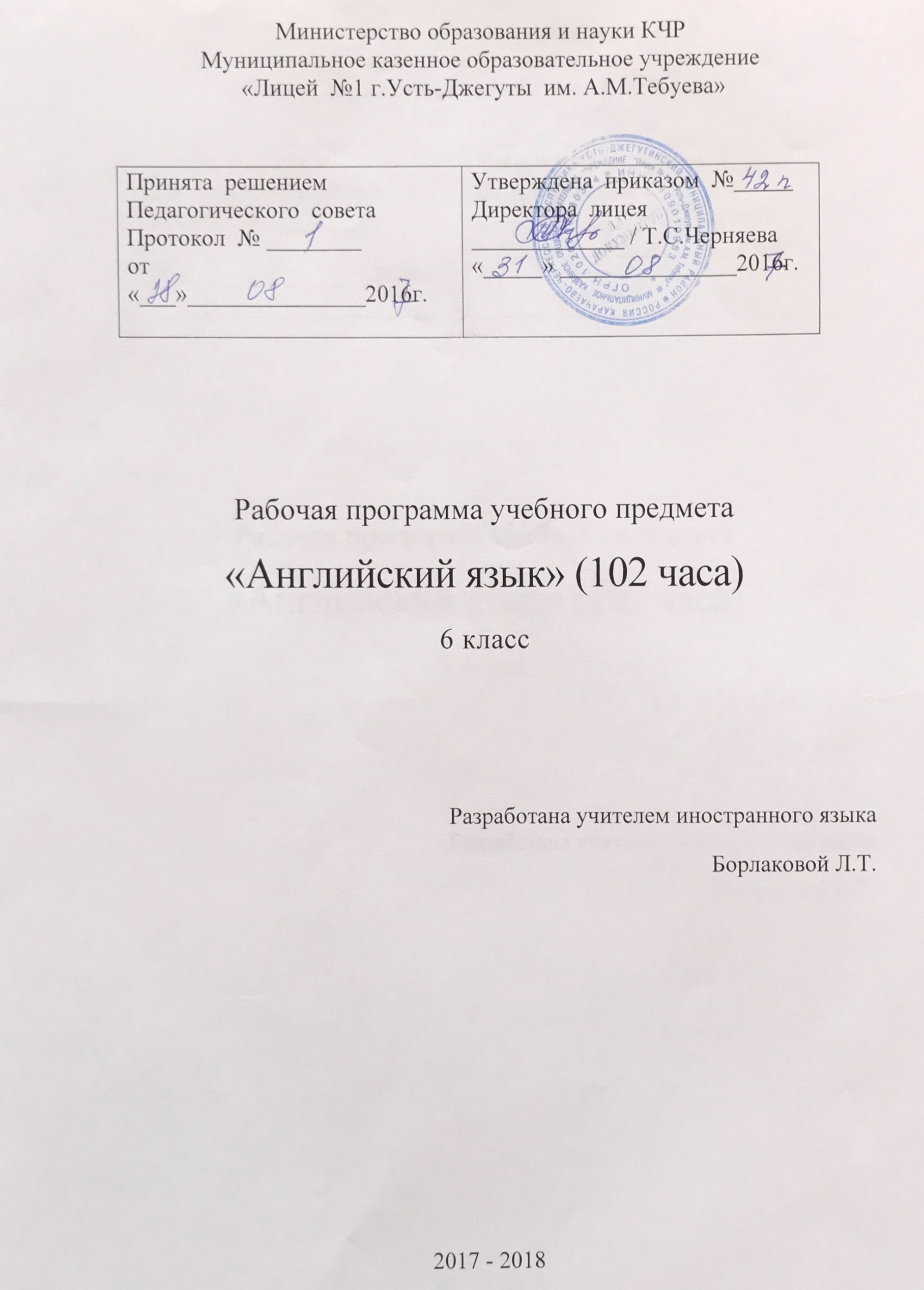                                             Пояснительная запискаРабочая программа по английскому языку составлена в соответствии с федеральным компонентом государственного стандарта общего образования. За основу рабочей программы взята  авторская программа по  английскому языку для 5 класса общеобразовательных школ В. Г. Апальков, Ю. Е. Ваулина, О. Е. Подоляко, Английский в фокусе – Москва, «Просвещение», 2014 г., отвечающей требованиям федерального компонента Государственного стандарта среднего общего образования по иностранным языкам, рекомендованной Министерством образования Российской Федерации, отражающих требования к модернизации содержания обучения и методик преподавания иностранных языков на средней ступени обучения.Планирование рассчитано на 102 часа (3 учебных часа в неделю). Учебно-методический комплект обеспечивает необходимый уровень языковой подготовки учащихся в соответствии с требованиями действующих образовательных программ и государственного образовательного стандарта.Учебно-методический комплект имеет гриф Министерства образования РФ для всех учебников, включен в Федеральный перечень учебников.Место курса в учебном планеНа изучение английского языка в 5 классе средней школы отводится 3 часа в неделю. Программа рассчитана на 102 часа (34 учебные недели), что соответствует учебному плану лицея.Цели обучения английскому языкуИзучение иностранного языка в целом и английского в частности в основной школе направлено на достижение следующих целей:развитие иноязычной коммуникативной компетенции в совокупности ее составляющих – речевой, языковой, социокультурной, компенсаторной, учебно-познавательной:1. речевая компетенция – развитие коммуникативных умений в четырех основных видах речевой деятельности (говорении, аудировании, чтении, письме);2. языковая компетенция – овладение новыми языковыми средствами (фонетическими, орфографическими, лексическими, грамматическими) в соответствии c темами, сферами и ситуациями общения, отобранными для основной школы; освоение знаний о языковых явлениях изучаемого языка, разных способах выражения мысли в родном и изучаемом языке;3. социокультурная компетенция – приобщение учащихся к культуре, традициям и реалиям стран/страны изучаемого иностранного языка в рамках тем, сфер и ситуаций общения, отвечающих опыту, интересам, психологическим особенностям учащихся, формирование умения представлять свою страну, ее культуру в условиях иноязычного межкультурного общения;4. компенсаторная компетенция – развитие умений выходить из положения в условиях дефицита языковых средств при получении и передаче информации;5. учебно-познавательная компетенция – дальнейшее развитие общих и специальных учебных умений; ознакомление с доступными учащимся способами и приемами самостоятельного изучения языков и культур, в том числе с использованием новых информационных технологий.развитие и воспитание у школьников понимания важности изучения иностранного языка в современном мире и потребности пользоваться им как средством общения, познания, самореализации и социальной адаптации; воспитание качеств гражданина, патриота; развитие национального самосознания, стремления к взаимопониманию между людьми разных сообществ, толерантного отношения к проявлениям иной культуры.Основное содержание программыПредметное содержание речи1. Взаимоотношения в семье, с друзьями. Внешность. Досуг и увлечения (спорт, музыка, посещение кино\театра\парка атракционов). Покупки. Переписка.2. Школа и школьная жизнь, изучаемые предметы и отношение к ним. Каникулы и их проведение в различные времена года.3. Родная страна и страна/страны изучаемого языка. Их географическое положение, климат, погода, столицы, их достопримечательности. Городская сельская среда проживания школьников.4. Здоровье и личная гигиена. Защита окружающей среды.Речевые уменияЧтениеВся первая четверть посвящена обучению технике чтения: установление графемно-морфемных соответствий (буква-звук), формирование базовых орфографических навыков на основе фонетических. В дальнейшем чтение используется как средство формирования всего комплекса языковых (лексических, грамматических, фонетических) и смежных речевых (аудитивных, письменных и устных монологических и диалогических) навыков и умений.Обучение чтению проходит поэтапно: разные типы слоги в изолированных словах – словосочетания – простые предложения – мини-тексты.В третьей и четвертой четвертях чтение выступает не только как средство обучения, но и как самостоятельный вид деятельности и предусматривает формирование и развитие навыков ознакомительного, поискового и изучающего чтения, а также таких технологий чтения, как языковой догадки, выделение существенных и второстепенных моментов, работа со словарем.Чтение текста осуществляется на несложных аутентичных материалах с ориентацией на предметное содержание, выделяемое в 5 классе, включающих факты, отражающие особенности быта, жизни, культуры стран изучаемого языка.Объем текстов с пониманием основного содержания – 100-150 слов.Объем текстов с полным пониманием текста до 100 слов.Чтение с выборочным пониманием нужной или интересующей информации предполагает умение просмотреть текст или несколько коротких текстов и выбрать информацию, которая необходима или представляет интерес для учащихся.Письменная речьОвладение письменной речью предусматривает развитие следующих умений:Заполнение анкеты (указывать имя, фамилию, пол, возраст, адрес);Оформление почтового конверта (писать адрес, поздравление).АудированиеВ первой четверти аудирование используется в качестве средства формирования базовых фонетических навыков. В дальнейшем владение умениями воспринимать на слух иноязычный текст предусматривает понимание несложных текстов с разной глубинойпроникновения в их содержание (с пониманием основного содержания, с выборочным пониманием и полным пониманием текста) в зависимости от коммуникативной задачи и функционального типа текста.При этом предусматривается развитие умений:♦ выделять основную мысль в воспринимаемом на слух тексте;♦ выбирать главные факты, опуская второстепенные;♦ выборочно понимать необходимую информацию в сообщениях прагматического характера с опорой на языковую догадку, контекст.Содержание текстов соответствует возрастным особенностям и интересам учащихся 5 классов, имеет образовательную и воспитательную ценность.Время звучания текстов для аудирования – до 1минуты.ГоворениеДиалогическая речь. В 5 классе формируются такие речевые умения, как умения вести диалог этикетного характера, диалог-расспрос, диалог-побуждение к действию.Обучение ведению диалогов этикетного характера включает такие речевые умения как:· начать, поддержать и закончить разговор;· поздравить, выразить пожелания и отреагировать на них; выразить благодарность;· вежливо переспросить, выразить согласие /отказ.Объем диалогов – до 3 реплик со стороны каждого учащегося.При обучении ведению диалога-расспроса отрабатываются речевые умения запрашивать и сообщать фактическую информацию (Кто? Что? Как? Где? Куда? Когда? С кем? Почему?), переходя с позиции спрашивающего на позицию отвечающего. Объем диалогов до 3-х реплик со стороны каждого учащегося.Монологическая речь.Развитие монологической речи в 5 классе предусматривает овладение следующими умениями:· кратко высказываться о фактах и событиях, используя такие коммуникативные типы речи как описание, повествование и сообщение,· передавать содержание, основную мысль прочитанного с опорой на текст;· делать сообщение в связи с прочитанным/прослушанным текстом.Объем монологического высказывания – до 5-7 фраз.Социокультурные знания и уменияУчащиеся знакомятся с отдельными социокультурными элементами речевого поведенческого этикета в англоязычной среде в условиях проигрывания ситуаций общения «В семье», «В школе», «Проведение досуга». Использование английского языка как средства социокультурного развития школьников на данном этапе включает знакомством с:· фамилиями и именами выдающихся людей в странах изучаемого языка;· оригинальными или адаптированными материалами детской поэзии и прозы;· иноязычными сказками и легендами, рассказами;· с государственной символикой (флагом и его цветовой символикой, столицами страны/ стран изучаемого языка);· с традициями проведения праздников Рождества, Нового года, Пасхи и т.д. в странах изучаемого языка;· словами английского языка, вошедшими во многие языки мира, (в том числе и врусский) и русскими словами, вошедшими в лексикон английского языка.Предусматривается овладение умениями:· писать свое имя и фамилию, а также имена и фамилии своих родственников и друзей на английском языке;· правильно оформлять адрес на английском языке.Языковые знания и навыкиГрафика и орфографияЗнание правил чтения и написания новых слов, отобранных для данного этапа обучения и навыки их применения в рамках изучаемого лексико-грамматического материала.Фонетическая сторона речиНавыки адекватного произношения и различения на слух всех звуков английского языка; соблюдение правильного ударения в словах и фразах. Членение предложений на смысловые группы. Соблюдение правильной интонации в различных типах предложений.Лексическая сторона речиФормирование объема продуктивного и рецептивного лексического минимума за счет лексических средств, обслуживающих новые темы, проблемы и ситуации общения.включающих устойчивые словосочетания, оценочную лексику, реплики-клише речевого этикета, отражающие культуру стран изучаемого языка (300 лексических единиц).Развитие навыков их распознавания и употребления в речи.Знание основных способов словообразования:а) аффиксации:существительные с суффиксами -ish, -ian, -er, -eseчислительныессуффиксами –teen (nineteen), -ty (sixty), -th (fifth) - ing (swimming, reading)б) словосложения: существительное + существительное (football)в) конверсии (образование существительных от неопределенной формы глагола – tochange – change).г) распознавание и использование интернациональных слов (doctor).Грамматическая сторона речиЗнание признаков и навыки распознавания и употребления в речи:· предложений с начальным It и с начальным There + tobe( It’scold. It’s five o’clock. It’s interesting. There are a lot of trees in the park);· различных типов вопросительных предложений (общий, специальный, альтернативный, разделительный вопросы в PresentSimple, PresentContinuous,· оборота tobegoing для описания событий в будущем времени;· побудительных предложений в утвердительной (Becareful!) и отрицательной (Don’tworry.) форме.· знание признаков и навыки распознавания и употребления модальных глаголов can, must;· определенного, неопределенного и нулевого артиклей;· неисчисляемых и исчисляемых существительных (a flower, snow) существительных в функции прилагательного (artgallery), притяжательного падежа имен существительных,· степеней сравнения прилагательных, в том числе, образованных не по правилу ( good-better- thebest);· личных местоимения в именительном (my) и объектном (me) падежах,· наречий, оканчивающиеся на –ly (early), а также совпадающих по формес прилагательными (fast, high);· количественных числительных свыше 100; порядковых числительных свыше 20.Требования к уровню подготовки учащихся 5 классаВ результате изучения английского языка ученик 5 класса долженЗнать/понимать:· основные значения изученных лексических единиц (слов, словосочетаний); основные способы словообразования (аффиксация, словосложение, конверсия);· особенности структуры простых и сложных предложений;· интонацию различных коммуникативных типов предложений;· признаки изученных грамматических явлений (видо-временных форм глаголов, модальных глаголов и их эквивалентов, артиклей, существительных, степеней сравнения прилагательных и наречий, местоимений, числительных, предлогов);· основные нормы речевого этикета (реплики-клише, наиболее распространенная оценочная лексика), принятые в стране изучаемого языка;Уметь:говорение· рассказывать о себе, своей семье, друзьях, своих интересах и планах на будущее, сообщать краткие сведения о своем городе/селе, о своей стране и стране изучаемого языка;· делать краткие сообщения, описывать события/явления (в рамках пройденных тем), передавать основное содержание, основную мысль прочитанного или услышанного.аудирование· понимать основное содержание кратких, несложных аутентичных прагматических текстов и выделять для себя значимую информацию;· понимать основное содержание несложных аутентичных текстов, относящихся к разным коммуникативным типам речи (сообщение/рассказ), уметь определить тему текста, выделить главные факты в тексте, опуская второстепенные.чтение· читать аутентичные с пониманием основного содержания (определять тему, выделять основную мысль, выделять главные факты, устанавливать логическую последовательность основных фактов текста);· читать несложные аутентичные тексты разных жанров с полным и точным пониманием,· читать текст с выборочным пониманием нужной или интересующей информации;письменная речь· заполнять анкеты и формуляры;· писать поздравления, личные письма с опорой на образец.Использовать приобретенные знания и умения в практической деятельности и повседневной жизни для:· создания целостной картины полиязычного, поликультурного мира,· осознания места и роли родного и изучаемого иностранного языка в этом мире;· приобщения к ценностям мировой культуры как через иноязычные источники информации, в том числе мультимедийные,· ознакомления представителей других стран с культурой своего народа;· осознания себя гражданином своей страны и мира.Информационные ресурсы:1. Федеральный компонент государственного стандарта основного общего образования по иностранным языкам (2014г.),2. Примерная программа среднего общего образования Министерства Образования РФ, издательство «Дрофа», Москва, 2014г. Составители: Э.Д. Днепров, А.Г. Аркадьев.3. Ю.В. Ваулина, Дж. Дули, О.Е. Подоляко, В. Эвенс. Учебник для общеобразовательных учреждений «Английский в фокусе» для 5 класса. М.: ExpressPublish: Просвещение, 2014.Перечень учебно-методического обеспеченияАудиоприложение для работы в 5 кл. Москва, «Просвещение», 2014;	Н.И.Быкова, Дж. Дули, М.Д.Поспелова, В.Эванс  Английский язык 5 кл. Учебник. Москва, «Просвещение», 2014;Н.И.Быкова, Дж. Дули, М.Д.Поспелова, В.Эванс  Английский язык 5 кл. Рабочая тетрадь. Москва, «Просвещение», 2014;	Н.И.Быкова, Дж. Дули, М.Д.Поспелова, В.Эванс  Английский язык 5 кл. Контрольные задания. Москва, «Просвещение», 2014;Н.И.Быкова, Дж. Дули, М.Д.Поспелова, В.Эванс  Английский язык 5 кл,  Книга для учителя, Москва, «Просвещение», 2014;В.Г. Апальков, Ю.Е. Ваулина, О.Е. Подоляко, «Программы общеобразовательных учреждений» Английский язык  5-9 классы, Москва, «Просвещение», 2015;В.Г. Апальков, «Рабочие программы». Английский язык 5-9 классы, Москва, «Просвещение», 2015;«Примерные программы по учебным предметам». Иностранный язык 5-9 классы, Москва, «Просвещение», 2015.Календарно-тематическое планирование к УМК «Английский в фокусе» (“Spotlight”) 5 класс№ урокаТема урокаКол –во         часовФорма занятияХарактеристика учебной деятельности учащихсяПланируемые результатыПланируемые результатыПланируемые результатыДата проведения (план)Дата проведения (факт) № урокаТема урокаКол –во         часовФорма занятияХарактеристика учебной деятельности учащихсяПредметныеМетапредметные (универсальные)Личностные Дата проведения (план)Дата проведения (факт) ВВОДНЫЙ МОДУЛЬ (StarterUnit) - 10 часовВВОДНЫЙ МОДУЛЬ (StarterUnit) - 10 часовВВОДНЫЙ МОДУЛЬ (StarterUnit) - 10 часовВВОДНЫЙ МОДУЛЬ (StarterUnit) - 10 часовВВОДНЫЙ МОДУЛЬ (StarterUnit) - 10 часовВВОДНЫЙ МОДУЛЬ (StarterUnit) - 10 часовВВОДНЫЙ МОДУЛЬ (StarterUnit) - 10 часовВВОДНЫЙ МОДУЛЬ (StarterUnit) - 10 часовДата проведения (факт) 1.Вводный урок1Комбинированный урокПовторяют лексику, изученную в начальной школе, интернациональные слова. Участвуют в беседе мотивирующего характера о значении изучения АЯ, о культуре стран изучаемого языка.По заданиям с. 10-11Коммуникативные умения: Комментировать факты из прослушанного текста (высказывания учителя), выражать и аргументировать свое отношение к прослушанномуЯзыковые навыки:Узнавать в звучащем тексте изученные ЛЕ; употреблять в устной речи изученные в начальной школе ЛЕ.Коммуникативные УУД: адекватно использовать речевые средства для построения диалогического  высказыванияРегулятивные УУД:принимать и сохранять учебную задачуПознавательные УУД: осознанно и произвольностроить диалогическое высказываниеЛичностные УУД:формировать мотивационную основу учебной деятельностиДата проведения (факт) 2.The English Alphabet Английский алфавит1Комбинированный урокОтрабатывают диалоги знакомства, приветствия и прощания, повторяют английский алфавит и звуко-буквенные соответствия, читают и пишут слова с повторяемыми буквами алфавита, применяют в речи элементарные грамматические конструкции и выражения классно-урочного обихода, понимают социокультурные реалии при чтении и аудировании.говорение: (диалогическая речь)Диалог знакомства: упр. 6аудирование:Аудиосопровождение упр. и текста:упр. 1, 3, 4, 7, 8, 9чтение:Чтение вслух (имитативное) – слова, песня, диалог: упр. 1, 2, 3, 4, 7, 8, 9письменная речь:Буквы алфавита Aa – Hh, слова: упр. 1, 2, 5фонетическая сторона речи:/b/,/k/, /d/, /g/, /h/: упр. 6a /ei/ date, /æ/ hand: упр. 8грамматическая сторона речи:It’s a cap.Неопределенный артикль a/an: упр. 6.лексическаясторонаречи:apple, ball, book, cap, cat, date, doll, egg, eraser, flag, fox, game, girl, hand, hat, read, right, sing, song, wrong Hello! Hi! What’s your name? My name’s … ant, garlic, listen, reading rulesупр. 1, 2, 9Коммуникативные УУД: развивать умение взаимодействовать с окружающими, выполняя разные социальные ролиРегулятивные УУД:принимать и сохранять цели и задачи учебной деятельности, находить средства ее осуществленияПознавательные УУД: формировать навыки диалогической речи, оформления диалогического высказывания в соответствии с требованиями речевого этикетаЛичностные УУД:формировать мотивационную основу учебной деятельностиДата проведения (факт) 3.TheEnglish Alphabet Английский алфавит1Комбинированный урокОтрабатывают диалоги знакомства, приветствия и прощания, представляют людей при знакомстве, повторяют английский алфавит, читают и пишут слова с повторяемыми буквами алфавита, применяют в речи элементарные выражения классно-урочного обихода, понимают социокультурные реалии при чтении и аудировании.говорение: (диалогическая речь)Диалог знакомства: упр. 8аудирование:Аудиосопровождение упр. и текста:упр. 1, 2, 3, 4, 6, 7, 8чтение:Чтение вслух (имитативное) – слова, песня, диалог: упр. 1, 2, 3, 4, 6, 7, 8письменная речь:Буквы алфавита Ii – Rr, слова: упр. 1, 2фонетическая сторона речи:/ʤ/, /k/, /l/, /m/, /n/, /p/, /kw/, /r/: упр. 4i /ai/ kite /i/ it: упр. 6грамматическая сторона речи:What’sthis?лексическаясторонаречи:jam, lemon, listen, orange, pen, say, writeNice to meet you.ink, kite, melon, nest, queen, robotупр.1, 2, 8Коммуникативные УУД: развивать умение взаимодействовать с окружающими, выполняя разные социальные ролиРегулятивные УУД:принимать и сохранять цели и задачи учебной деятельности, находить средства ее осуществленияПознавательные УУД: формировать навыки диалогической речи, оформления диалогического высказывания в соответствии с требованиями речевого этикетаЛичностные УУД:формировать мотивационную основу учебной деятельностиДата проведения (факт) 4.The English Alphabet  Английский алфавит1Комбинированный урокОтрабатывают диалоги знакомства, приветствия и прощания, повторяют английский алфавит, читают и пишут слова с повторяемыми буквами алфавита, применяют в речи элементарные выражения классно-урочного обихода, понимают социокультурные реалии при чтении и аудировании.Говорение: (диалогическая речь)Диалог приветствия/ прощания: упр. 9аудирование:Аудиосопровождение упр. и текста:упр. 1, 2, 5, 6, 7, 9чтение:Чтение вслух (имитативное) – слова, песня, диалог: упр. 1, 2, 5, 6, 7, 9письменная речь:Буквы алфавита Ss – Zz, слова: упр. 1, 3, 4, 8фонетическая сторона речи:/s/, /t/,/v/, /w/,/ks/, /j//z/: упр. 5e /i:/ Pete/e/ egg: упр. 6 лексическаясторонаречи:box, snake, train, window, zebraHow are you? I’m fine, thanks.Goodbye. / Bye. See you later.uniform, vet, yachtупр. 1, 8, 9Коммуникативные УУД: развивать умение взаимодействовать с окружающими, выполняя разные социальные ролиРегулятивные УУД:принимать и сохранять цели и задачи учебной деятельности, находить средства ее осуществленияПознавательные УУД: формировать навыки диалогической речи, оформления диалогического высказывания в соответствии с требованиями речевого этикетаЛичностные УУД:формировать мотивационную основу учебной деятельностиДата проведения (факт) 5.The English Alphabet Английский алфавит1Комбинированный урокОтрабатывают диалоги знакомства, представляют людей при знакомстве, повторяют английский алфавит, читают и пишут слова с повторяемыми буквами алфавита, применяют в речи элементарные выражения классно-урочного обихода, понимают социокультурные реалии при чтении и аудировании.говорение: (диалогическая речь)Диалог знакомства: упр. 7аудирование:Аудиосопровождение упр. и текста: упр. 4, 5, 6, 7чтение:Чтение вслух (имитативное) – слова, песня, диалог: упр. 4, 5, 6, 7письменная речь:Алфавит – слова: упр. 1, 3фонетическая сторона речи:o/oυ/ no/ɒ/ fox: упр. 5лексическаясторонаречи:friend, letter, new, notebookWhere are you from? I’mfrom …knowупр. 4, 8Коммуникативные УУД: развивать умение взаимодействовать с окружающими, выполняя разные социальные ролиРегулятивные УУД:принимать и сохранять цели и задачи учебной деятельности, находить средства ее осуществленияПознавательные УУД: формировать навыки диалогической речи, оформления диалогического высказывания в соответствии с требованиями речевого этикетаЛичностные УУД:формировать мотивационную основу учебной деятельностиДата проведения (факт) 6.NumbersNamesЧислительные1Комбинированный урокУпотребляют в речи имена и числительные, решают простые математические примеры и озвучивают результат, понимают социокультурные реалии при чтении и аудировании.говорение:монологическая речь - решение примеров: упр. 4; диалогическая речь - диалог знакомства: упр. 7аудирование:Аудиосопровождение упр. и текста:упр. 1, 5, 6, 7чтение:Чтение вслух (имитативное) – слова, песня, диалог: упр. 1, 5, 6, 7письменная речь:Cлова: упр. 2, 3, 6лексическая сторона речи:one, two, three, four, five, six, seven, eight, nine, ten, count, number, plus, minus;equal(s) упр. 1, 2, 4, 5, 7Коммуникативные УУД: осознанно строить речевые высказывания в соответствии с задачами коммуникацииРегулятивные УУД: принимать и сохранять цели и задачи учебной деятельности, находить средства ее осуществленияПознавательные УУД:вести диалог знакомство, умение организовывать учебное сотрудничество и совместную деятельность с учителем и сверстникамиЛичностные УУД:формировать мотивационную основу учебной деятельностиДата проведения (факт) 7.ColoursЦвета1Комбинированный урокПовторяют и употребляют в речи названия цветов, читают вопросы и отвечают на них по картинке, понимают социокультурные реалии при чтении и аудировании.говорение:Ответы на вопросы: упр. 2аудирование:Аудиосопровождение упр.: упр. 1, 4, 5, 6чтение:Чтение вслух (имитативное) – слова, предложения, песня: упр. 1, 2, 3, 4, 5, 6фонетическая сторона речи:u /u:/ blue/Ʌ/ up: упр.5 грамматическая сторона речи:Whatcoloris …? – It’s …Icansing.лексическаясторонаречи:black, blue, brown, green, grey, orange, pink, purple, red, yellow, white, colour, sun, sky, cloud, bird, house, tree, grass, flower; can, rainbowупр. 1, 2, 3, 4Коммуникативные УУД: осознанно строить речевые высказывания в соответствии с задачами коммуникацииРегулятивные УУД: принимать и сохранять цели и задачи учебной деятельности, находить средства ее осуществленияПознавательные УУД:уметь организовывать учебное сотрудничество и совместную деятельность с учителем и сверстникамиЛичностные УУД:формировать мотивационную основу учебной деятельностиДата проведения (факт) 8.Common verbsPlacesГлаголыМеста1Комбинированный урокОтдают команды на английском языке, отвечают на вопросы, употребляют в речи глаголы движения, предложные словосочетания о месте действия, повелительные предложения.говорение: (монологическая речь)Команды: упр. 1bОтветы на вопросы по картинкам: упр. 1ааудирование:Аудиосопровождение упр.: упр. 1чтение:Чтение вслух (имитативное) – слова, словосочетания: упр. 1, 1аграмматическая сторона речи:Повелительные предложения: Read, please!Tom’satthegym.лексическаясторонаречи:climb, draw, eat, look, run, sleep, speak, walk, writeупр. 1, 1aКоммуникативные УУД: развивать умение взаимодействовать с окружающими, осознанно строить речевые высказывания в соответствии с задачами коммуникацииРегулятивные УУД: принимать и сохранять цели и задачи учебной деятельности, находить средства ее осуществленияПознавательные УУД: отвечать на заданные вопросы, умение организовывать учебное сотрудничество и совместную деятельность с учителем и сверстникамиЛичностные УУД:формировать мотивационную основу учебной деятельностиДата проведения (факт) 9.ClassroomobjectsШкольныепринадлежностиClassroom languageКлассно-урочные выражения1Комбинированный урокВедут диалог, используя грамматическую структуруI’vegot , используют выражения классно-урочного обихода, употребляют в речи названия школьных принадлежностей.говорение: (диалогическая речь)Микродиалоги «На уроке английского языка»:упр. 4, 1 (классно-урочные выражения)аудирование:Аудиосопровождение упр.: упр. 1, 4чтение:Чтение вслух (имитативное) – слова, фразы, диалог: упр. 1, 4 (классно-урочные выражения)письменная речь:Cлова (кроссворд): упр. 1b, 2грамматическая сторона речи:Конструкция «У меня есть» – I’vegotлексическаясторонаречи:desk, pencil, case, eraser, ruler, blackboard, chair, sharpener, book, school bagклассно-урочные выраженияcrayon, glue, paperclipsупр. 1, 2, 4Коммуникативные УУД: развивать умение взаимодействовать с окружающими, выполняя разные социальные роли осознанно строить речевые высказывания в соответствии с задачами коммуникацииРегулятивные УУД: принимать и сохранять цели и задачи учебной деятельности, находить средства ее осуществленияПознавательные УУД: вести диалог-расспрос, умение организовывать учебное сотрудничество и совместную деятельность с учителем и сверстникамиЛичностные УУД:формировать мотивационную основу учебной деятельностиДата проведения (факт) 10.Контроль усвоения материала вводного модуляРабота с вводной страницей модуля 11Контрольная работаПрименяют приобретенные знания, умения и навыки в конкретной деятельности.Самоконтроль, самокоррекция, рефлексия по изученному (повторенному) материалу и освоению речевых умений Коммуникативные УУД: осуществлять самоконтроль, коррекцию, оценивать свой результатРегулятивные УУД: планировать, контролировать и оценивать учебные действия в соответствии с поставленной задачей и условиями ее реализации, формировать навыки самоанализа и самоконтроляПознавательные УУД: осуществлять выбор наиболее эффективных способов решения задач в зависимости от конкретных условийЛичностные УУД:формировать способность к оценке своей учебной деятельности,  развивать учебно­познавательный интерес к новому учебному материалуДата проведения (факт) MODULE 1. School days (МОДУЛЬ 1.  Школьныедни) – 9 часовMODULE 1. School days (МОДУЛЬ 1.  Школьныедни) – 9 часовMODULE 1. School days (МОДУЛЬ 1.  Школьныедни) – 9 часовMODULE 1. School days (МОДУЛЬ 1.  Школьныедни) – 9 часовMODULE 1. School days (МОДУЛЬ 1.  Школьныедни) – 9 часовMODULE 1. School days (МОДУЛЬ 1.  Школьныедни) – 9 часовMODULE 1. School days (МОДУЛЬ 1.  Школьныедни) – 9 часовMODULE 1. School days (МОДУЛЬ 1.  Школьныедни) – 9 часовMODULE 1. School days (МОДУЛЬ 1.  Школьныедни) – 9 часовДата проведения (факт) 11.School!Школа!1Комбинированный урокОсваивают новые лексические единицы по теме «Школа» во всех видах речевой деятельности, дифференцируют и употребляют в речи формы неопределенного артикля a/an, ведут диалоги о написании слов,пишут небольшие письменные высказывания с опорой на образец.говорение: (диалогическая речь) Микродиалог о написании слов. Аудиосопровождение упр. и текста:упр. 1, 3, 4чтение:Просмотровое, поисковое чтение – материалы со школьной доски объявлений: упр. 4письменная речь:Расписание уроков:упр. 7орфография и пунктуация:Р.Т. упр.1, с.17грамматическая сторона речи:Неопределенный артикль a/an:упр. 5, 6лексическаясторонаречи:class, notepad, text book, teacher, Information Technologyупр. 1,2,3Коммуникативные УУД: выбирать адекватные языковые и речевые средства для решения коммуникативных задачРегулятивные УУД:удерживать цель деятельности до получения ее результата, сличать способ действия и его результат с заданным эталономПознавательные УУД: формировать навыки составления письменного текста, правильного оформления монологического высказыванияЛичностные УУД:развивать учебно­познава-тельный интерес к новому учебному материалу, развивать навыки коллективной учебной деятельности, умения работать в паре (группе), стремления к совершенствованию речевой культуры в целомДата проведения (факт) 12.Firstday!Снова в школу!1Комбинированный урокВедут диалог-знакомство, пишут и называют числительные от 11 до 20, продолжат развивать навыки аудирования, чтения, говорения и письма по теме модуля, учатся употреблять в речи личные местоимения и глагол tobe. говорение: (диалогическая речь) Диалог: знакомство в школе: упр. 5 Аудиосопровождение упражнений и текста:упр. 1, 4чтение:Ознакомительное, поисковое чтение – диалог: знакомство в школе: упр. 4письменная речь:Краткое резюме:упр. 11орфография и пунктуация:Р.Т. упр. 1, с. 18грамматическая сторона речи:Личные местоимения: упр. 6, 9Глагол tobe:упр. 7, 8, 9, 10лексическая сторона речи:Числительные от 11 до 20упр. 1,2Коммуникативные УУД: формировать навыки работы в паре, отбирать и использовать речевые средства в процессе коммуникации с собеседником, представлять в устной и письменной форме результат собственной деятельностиРегулятивные УУД: анализировать собственную работу: соотносить план и совершенные операции, находить ошибки, устанавливать их причиныПознавательные УУД: формировать навыки чтения, говорения и письма Освоение в связной речи грамматической структуры с глаголом tobe в утвердительных, вопросительных и отрицательных формахЛичностные УУД:формировать положительное отношение к процессу познания: проявлять внимание, удивление, желание больше узнать.Дата проведения (факт) 13.Favourite subjectsЛюбимыепредметы1Комбинированный урокРазвивают навыки чтения, учатся понимать текст с заданной информацией, составляют орфографически грамотное письмо, используя заглавные буквы, употребляют в речи личные местоимения и глагол tobe.Аудирование:Аудирование с выборочным пониманием заданной информации: упр. 4чтение:Поисковое чтение – анкета по выбору учебных предметов: упр. 1, 2письменная речь:Заглавные буквы: упр. 3Рассказ о друге на основе анкеты: упр. 5орфография и пунктуация:С.У. упр. 11,12, с. 10грамматическая сторона речи:Личные местоимения: упр. 6, 9Глагол tobe:упр. 7, 8, 9,лексическая сторона речи:capital letter, full stop, secondary schoolWhat class is he in? What subjects does he do?Коммуникативные УУД: развивать коммуникативные способностей школьника, умения выбирать адекватные языковые и речевые средства для решения коммуникативных задачРегулятивные УУД: оценивать результаты своей деятельности, сравнивать их с эталономПознавательные УУД: формировать навыки аудирования, чтения, письмаЛичностные УУД:оценка собственной учебной деятельности: свои достижения, самостоятельность, инициативу, ответственность, причины неудач.Дата проведения (факт) 14.Culture Corner:Schools inШколывАнглии1Комбинированный урокСоставляют монологический рассказ об учениках английской школы, используют в речи новую лексику, продолжают развивать навыки аудирования, чтения и письма.говорение: (монологическая речь) Монолог: рассказ об учениках английской школы: упр. 2чтение: Ознакомительное, поисковое чтение – структура системы образования в Англии: упр. 1, 2лексическаясторонаречи:English education, primary school, secondary school, sixth form, universityКоммуникативные УУД: организовать учебное сотрудничество и совместную деятельность с учителем и сверстниками, работать индивидуально и в паре разрешать конфликты, корректировать свою деятельность и деятельность партнераРегулятивные УУД: оценивать результаты своей деятельности, сравнивать их с эталономПознавательные УУД: формировать навыки чтения, письма, работы с информацией, мотивации к изучению иностранного языка. Воспринимать информацию с учетом поставленной учебной задачи. Излагать полученную информацию, интерпретировать ее в процессе решаемой задачиЛичностные УУД:анализ и характеристика эмоциональных состояний и чувств окружающих, строить свои взаимоотношения с их учетом.Дата проведения (факт) 15.School lifeШкольнаяжизнь1Комбинированный урокДелают краткое устное сообщение на основе прочитанного текста, вступают в обсуждение и высказывают свою оценку, пишут заметку для журнала о своем любимом школьном предмете.чтение:изучающее чтение – статья-интервью в Интернете о российской школеговорение:описание, сообщение на основе прочитанного; оценочные суждения, обсуждение текстаписьменная речь:заметка для журнала о своем любимом школьном предметеКоммуникативные УУД: адекватно использовать речевые средства для решения различных коммуникативных задач, формулировать свою точку зрения и аргументировать Регулятивные УУД: осуществлять познавательную рефлексию в отношении действий по решению учебных и познавательных задачПознавательные УУД: поиск и выделение необходимой информации, осознанное построение речевого высказывания в устной и письменной формеЛичностные УУД:развивать потребность в самовыражении и самореализации, социальном признании, формировать устойчивый познавательный интересДата проведения (факт) 16.GreetingsПриветствия 1Комбинированный урокСоставляют диалог этикетного характера,читают и полностью понимают содержание текста, воспринимают на слух и выборочно понимают аудиотексты,начинают составлять диалоги этикетного характера с учетом правил приветствия и прощания на английском языкеговорение: (диалогическая речь) диалоги этикетного характера: упр. 3аудирование:Аудиосопровождение упр. и текста:упр. 1, 2чтение:Ознакомительное, изучающее чтение – приветствия, диалоги: упр. 1, 2фонетическая сторона речи:a/ei/ name/th / maths/θ/ math:упр. 4Коммуникативные УУД: уметь организовать учебное сотрудничество и совместную деятельность с учителем и сверстниками, работать индивидуально и в паре разрешать конфликты, корректировать свою деятельность и деятельность партнераРегулятивные УУД: планировать решение учебной задачи: выстраивать последовательность необходимых операцийПознавательные УУД: развивать навыки диалогической речи, аудирования. (алгоритм действий)Личностные УУД:формирование уважения к другим народам мира и принятие их, межэтническая толерантность, готовность к равноправному сотрудничествуДата проведения (факт) 17.CitizenshipГраждановедение1Комбинированный урокПредставляют  устно правила совместной работы (работа в группах/парах), воспринимают на слух и выборочно понимают аудиотексты, читают и полностью понимают содержание плаката,употребляют в речи новые ЛЕ по теме, пишут глаголы в нужной грамматической форме.говорение: (монологическая речь) Изложение правил совместной работы (пересказ)Аудирование:Аудиосопровождение текста: упр. 2, упр. 2bчтение: Ознакомительное, изучающее чтение – текст-плакат о правилах работы в группах/парах:упр. 1, 2письменная речь: Правописание глаголов: упр. 3орфография и пунктуация: Правописание глаголов: упр. 3лексическая сторона речи:share, thank  упр. 1, 2Коммуникативные УУД: адекватно использовать речь для планирования и регуляции своей деятельности, осознанно строить речевые высказывания в соответствии с задачами коммуникации  Регулятивные УУД:принимать решения в проблемной ситуации на основе переговоровПознавательные УУД: создавать и преобразовывать модели и схемы для решения задач, оформлять монологическое высказывание в соответствии с требованиями речевого этикета, развивать навыки чтения и письменной речиЛичностные УУД:формирование основ социально-критического мышления, ориентация в особенностях социальных отношений и взаимодействий, установление взаимосвязи между общественными и политическими событиямиДата проведения (факт) 18.Контроль усвоения материала модуля 1 Работа с вводной страницей модуля 2 1Контрольная работаПрименяют приобретенные знания, умения и навыки в конкретной деятельности.Самоконтроль, самокоррекция, рефлексия по материалу и освоению речевых умений – подготовка к тесту 1Коммуникативные УУД: осуществлять самоконтроль, коррекцию, оценивать свой результатРегулятивные УУД: планировать, контролировать и оценивать учебные действия в соответствии с поставленной задачей и условиями ее реализации, формировать навыки самоанализа и самоконтроляПознавательные УУД: осуществлять выбор наиболее эффективных способов решения задач в зависимости от конкретных условийЛичностные УУД:формировать способность к оценке своей учебной деятельности,  развивать учебно­познавательный интерес к новому учебному материалуДата проведения (факт) 19. «Джек и бобовое зернышко» Эпизод 11Комбинированный урокПрогнозируют содержание текста, находят в тексте нужную информацию, распознают и употребляют в речи изученные лексические единицы.чтение:изучающее чтение с полным пониманием прочитанного с. 8-9письменная речь:с. 27Коммуникативные УУД: слушать, читать и понимать текст, содержащий изученный языковой материал и отдельные новые словаРегулятивные УУД: самостоятельно ставить цели, планировать пути их достижения, выбирать наиболее эффективные способы решения учебных и познавательных задачПознавательные УУД: работать с прослушанным (прочитанным) текстом, самостоятельно организовывать свой труд в классе и домаЛичностные УУД:развивать эстетические чувства на основе знакомства со сказкой Дата проведения (факт) MODULE 2. That’sme (МОДУЛЬ 1. Это я) – 9 часовMODULE 2. That’sme (МОДУЛЬ 1. Это я) – 9 часовMODULE 2. That’sme (МОДУЛЬ 1. Это я) – 9 часовMODULE 2. That’sme (МОДУЛЬ 1. Это я) – 9 часовMODULE 2. That’sme (МОДУЛЬ 1. Это я) – 9 часовMODULE 2. That’sme (МОДУЛЬ 1. Это я) – 9 часовMODULE 2. That’sme (МОДУЛЬ 1. Это я) – 9 часовMODULE 2. That’sme (МОДУЛЬ 1. Это я) – 9 часовMODULE 2. That’sme (МОДУЛЬ 1. Это я) – 9 часовДата проведения (факт) 20.I’m from…Яиз …1Комбинированный урокПредставляют связное монологическое высказывание на основе прочитанного,употребляют в речи новые ЛЕ по теме,правильно употребляют в речи глагол tohave,читают и понимают аутентичные тексты,воспринимают на слух и выборочно понимают аудиотексты, составляют плакат о своих любимых мультперсонажах. говорение: (монологическая речь) Рассказ на основе прочитанного:упр. 6Аудирование:Аудиосопровождениеупр. и текста:упр. 1, 4чтение: Прогнозирование содержания текста, просмотровое чтение – отзыв на фильм: упр. 4, 5письменная речь:Плакат о любимых героях мультфильмов: упр. 9орфография и пунктуация:С.У. упр.1, с. 14грамматическая сторона речи:havegot: упр. 7, 8лексическаясторонаречи:American, British, Canadian, English, French, Italian,Japanese, Russian, stopСловообразование:ish, ian, er, eseКоммуникативные УУД: формулировать собственное мнение и позицию, аргументироватьРегулятивные УУД: уметь самостоятельно ставить цели, планировать пути их достижения, выбирать наиболее эффективные способы решения учебных и познавательных задачПознавательные УУД: проводить наблюдение и эксперимент под руководством учителяЛичностные УУД:расширение знаний о своей этнической принадлежности, освоение национальных ценностей, традиций, культурыДата проведения (факт) 21.My thingsМоивещи1Комбинированный урокНачинают, ведут и заканчивают диалог и микромонолог, составляют список подарков, употребляют в речи новые ЛЕ по теме,правильно употребляют в речи указательные местоимения, читают и полностью понимают содержание текста, воспринимают на слух и выборочно понимают аудиотексты, отрабатывают правила чтения.говорение: (диалогическая и монологическая речь) Диалог: подарки ко дню рождения: упр. 4Микромонолог: мои вещи: упр. 3аудирование:Аудиосопровождение упр. и текста: упр. 1, 2Аудирование с выборочным пониманием заданной информации: упр. 9чтение: Ознакомительное, поисковое чтение – диалог: подарки ко дню рождения:упр. 2письменная речь:Список подарков ко дню рождения: упр. 10фонетическая сторона речи:(e)s /s/ caps/z/ hens/iz/ buses: упр. 6грамматическая сторона речи: Множественное число существительных: упр. 5, 7This/these – that/those: упр. 7, 8лексическаясторонаречи:scarf, skateboard, train, ersИнтернациональные словаКоммуникативные УУД: адекватно использовать речевые средства для решения различных коммуникативных задачРегулятивные УУД: выделять альтернативные способы достижения цели и выбирать наиболее эффективный способПознавательные УУД: осуществлять сравнение, сериацию и классификацию, самостоятельно выбирая основания и критерии для указанных логических операцийЛичностные УУД:формирование устойчивого познавательного интереса и становление смыслообразующей функции познавательного мотиваДата проведения (факт) 22.My collectionМояколлекция1Комбинированный урокСоставляют монолог о своей коллекции, употребляют в речи новые ЛЕ по теме,извлекают необходимую информацию из прочитанного текста,воспринимают на слух и выборочно понимают аудиотексты, пишут короткое сообщение о своей коллекции.говорение: (монологическая речь) Беседа о коллекциях: упр. 7Аудирование:Аудиосопровождение упр. и текста: упр. 1, 2, 4чтение:Поисковое чтение – текст о коллекции марок: упр. 4, 5письменная речь:Связный текст о своей коллекции: упр. 8лексическаясторонаречи:but, collection, nice, stampупр. 1, 2, 3Коммуникативные УУД: формулировать собственное мнение и позицию, аргументироватьРегулятивные УУД: адекватно оценивать правильность выполнения действия и вносить необходимые коррективыПознавательные УУД: давать определение понятиям, осознанно строить своё высказывание в соответствии с поставленной коммуникативной задачейЛичностные УУД:развивать потребность в участии в общественной жизни ближайшего социального окружения, общественно полезной деятельностиДата проведения (факт) 23.Culture Corner: souvenirsСувенирыизВеликобритании1Комбинированный урокПредставляют монологическое высказывание на основе прочитанного, употребляют в речи новые ЛЕ по теме,предвосхищают содержание текста,воспринимают на слух и выборочно понимают аудиотексты,оформляют постер, делают устную презентацию постера перед классом.говорение: (монологическая речь)Рассказ на основе прочитанного: упр. 3аудирование:Аудиосопровождение текста: упр. 1чтение:Прогнозирование содержания текста, просмотровое, поисковое чтение - текст о сувенирах Великобритании: упр. 1, 2письменная речь:Плакат/постер о сувенирах из России:упр. 4орфография и пунктуация:С.У. упр.9, 10, с. 19лексическаясторонаречи:buy, Northern, Irish, Scottish, souvenir, tar tan, упр. 1Коммуникативные УУД: задавать вопросы, необходимые для сотрудничества с партнеромРегулятивные УУД: осуществлять констатирующий и предвосхищающий контроль по результату и по способу действия; актуальный контроль на уровне произвольного вниманияПознавательные УУД: осуществлять расширенный поиск информации с использованием справочной литературы и ИнтернетаЛичностные УУД:формировать уважение к культурным и историческим ценностям других национальностейДата проведения (факт) 24.Our countryНашастрана1Комбинированный урокПредставляют монолог-высказывание на основе прочитанного, читают и полностью понимают содержание текста, составляют резюме на основе текста.говорение: (монологическая речь)Описание, сообщение на основе прочитанногочтениеИзучающее чтение – статья:письменная речь:Резюме на основе текста.Текст для журнала: о своем крае/ республикеКоммуникативные УУД: формулировать собственное мнение и позицию, аргументироватьРегулятивные УУД: планировать пути достижения целейПознавательные УУД: проводить наблюдение и эксперимент под руководством учителяЛичностные УУД:формировать стремление к осознанию культуры своего народаДата проведения (факт) 25.Buying a souvenirПокупкасувениров1Комбинированный урокВедут диалог этикетного характера, употребляют в речи новые ЛЕ по теме,читают и полностью понимают содержание текста, воспринимают на слух и выборочно понимают аудиотексты, тренируют правила чтения.говорение: (диалогическая речь)Диалоги этикетного характера: упр. 3аудирование:Аудиосопровождение текста: упр. 1, 2чтение:Изучающее чтение – диалог: упр. 1, 2фонетическая сторона речи:u / / ruler/ / up: упр. 4лексическая сторона речи:How about …?How much is it? I want to buy … That’s a good idea.Коммуникативные УУД: организовывать и планировать учебное сотрудничество с учителем и сверстниками, определять цели и функции участников, способы взаимодействияРегулятивные УУД: принимать решения в проблемной ситуации на основе переговоровПознавательные УУД: создавать и преобразовывать модели и схемы для решения задачЛичностные УУД:воспитать уважение к другим народам России и мира и принятие их, межэтническую толерантность, готовность к равноправному сотрудничествуДата проведения (факт) 26.Englishspeaking countriesАнглоговорящиестраны1Комбинированный урокПредставляют монологическое высказывание, работают в группах/парах, употребляют в речи новые ЛЕ по теме, читают и понимают содержание карты.говорение: (диалогическая речь)Диалоги:упр. 2чтение:Изучающее чтение (географическая карта): упр. 1письменная речь:Викторина о странах и столицах: упр. 3лексическаясторонаречи:awful, continent, English speaking countriesКоммуникативные УУД: организовывать и планировать учебное сотрудничество с учителем и сверстниками, определять цели и функции участников, способы взаимодействияРегулятивные УУД: принимать решения в проблемной ситуации на основе переговоровПознавательные УУД: создавать и преобразовывать модели и схемы для решения задачЛичностные УУД:воспитать уважение к истории, культурным и историческим памятникам ВеликобританииДата проведения (факт) 27.Контроль усвоения материала модуля 2 Работа с вводной страницей модуля 3 1Контрольная работаПрименяют приобретенные знания, умения и навыки в конкретной деятельностиСамоконтроль, самокоррекция, рефлексия по материалу и освоению речевых умений – подготовка к тесту 2Коммуникативные УУД: осуществлять самоконтроль, коррекцию, оценивать свой результатРегулятивные УУД: планировать, контролировать и оценивать учебные действия в соответствии с поставленной задачей и условиями ее реализации, формировать навыки самоанализа и самоконтроляПознавательные УУД: осуществлять выбор наиболее эффективных способов решения задач в зависимости от конкретных условийЛичностные УУД:формировать способность к оценке своей учебной деятельности,  развивать учебно­познавательный интерес к новому учебному материалуДата проведения (факт) 28. «Джек и бобовое зернышко» Эпизод 21Комбинированный урокПрогнозируют содержание текста, находят в тексте нужную информацию, распознают и употребляют в речи изученные лексические единицы.чтение:изучающее чтение с полным пониманием прочитанного с. 10-11письменная речь:с. 27Коммуникативные УУД: слушать, читать и понимать текст, содержащий изученный языковой материал и отдельные новые словаРегулятивные УУД: самостоятельно ставить цели, планировать пути их достижения, выбирать наиболее эффективные способы решения учебных и познавательных задачПознавательные УУД: работать с прослушанным (прочитанным) текстом, самостоятельно организовывать свой труд в классе и домаЛичностные УУД:развивать эстетические чувства на основе знакомства со сказкойДата проведения (факт) MODULE 3. My home, my castle (МОДУЛЬ 3. Мой дом – моя крепость) – 9 часовMODULE 3. My home, my castle (МОДУЛЬ 3. Мой дом – моя крепость) – 9 часовMODULE 3. My home, my castle (МОДУЛЬ 3. Мой дом – моя крепость) – 9 часовMODULE 3. My home, my castle (МОДУЛЬ 3. Мой дом – моя крепость) – 9 часовMODULE 3. My home, my castle (МОДУЛЬ 3. Мой дом – моя крепость) – 9 часовMODULE 3. My home, my castle (МОДУЛЬ 3. Мой дом – моя крепость) – 9 часовMODULE 3. My home, my castle (МОДУЛЬ 3. Мой дом – моя крепость) – 9 часовMODULE 3. My home, my castle (МОДУЛЬ 3. Мой дом – моя крепость) – 9 часовMODULE 3. My home, my castle (МОДУЛЬ 3. Мой дом – моя крепость) – 9 часовДата проведения (факт) 29.At homeДома1Комбинированный урокОписывают свой дом по плану на основе прочитанного текста, употребляют в речи новые ЛЕ по теме, правильно употребляют в речи порядковые числительные, читают и полностью понимают содержание текста, воспринимают на слух и выборочно понимают аудиотексты.говорение: (монологическая речь)Описание дома по плану на основе прочитанного: упр. 5аудирование:Аудиосопровождение упр. и текста: упр. 1, 2, 3Аудирование с выборочным пониманием заданной информации: упр. 6чтение:Прогнозирование содержания текста, просмотровое чтение – текст-описание дома: упр. 3–4письменная речь:Текст описание своего дома/квартиры: упр. 8орфография и пунктуация:Р.Т. упр. 1, 2,3, с. 29фонетическая сторона речи:Th /θ/ fifth/ð/ theграмматическая сторона речи:Порядковые числительные: упр. 2лексическаясторонаречи:dining room, flat, ground floor, lift, block of flatsупр. 1Коммуникативные УУД: формулировать собственное мнение и позицию, аргументировать свою точку зренияРегулятивные УУД: уметь самостоятельно ставить цели, планировать пути их достижения, выбирать наиболее эффективные способы решения учебных и познавательных задачПознавательные УУД: проводить наблюдение и эксперимент под руководством учителяЛичностные УУД:воспитать понимание и уважение к ценностям семьи, любовь к природе, признание ценности здоровья, своего и других людей, оптимизм в восприятии мираДата проведения (факт) 30.Move in!Сновосельем!1Комбинированный урокВедут диалог о новой квартире, употребляют в речи новые ЛЕ по теме, правильно употребляют в речи местоимения, читают и полностью понимают содержание текста, воспринимают на слух и выборочно понимают аудиотексты.говорение: (диалогическая речь)Диалог о новой квартире: упр. 6аудирование:Аудиосопровождение упр. и текста: упр. 1, 3чтение:Прогнозирование содержания текста, ознакомительное, поисковое чтение – диалог о новой квартире: упр. 3грамматическая сторона речи:Thereis/ thereare: упр. 4Притяжательные местоимения: упр. 5лексическая сторона речи:bookcase, carpet, coffee table, painting, sink, toilet, wardrobe, washbasinReally?упр. 1, 2Коммуникативные УУД: устанавливать и сравнивать разные точки зренияРегулятивные УУД:оценивать правильность решения учебной задачи, собственные возможностиПознавательные УУД: осуществлять расширенный поиск информации с использованием справочной литературы и ИнтернетаЛичностные УУД:формировать основы социально-критического мышления, ориентация в особенностях социальных отношений и взаимодействийДата проведения (факт) 31.My bedroomМоякомната1Комбинированный урокВедут диалог, описывая свою комнату, употребляют в речи новые ЛЕ по теме, употребляют в речи предлоги места, читают и полностью понимают содержание текста, воспринимают на слух и выборочно понимают аудиотексты.говорение: (диалогическая речь)Диалог о своей комнате: упр. 4аудирование:Аудиосопровождение упр. и текста: упр. 1, 2чтение:Изучающее чтение – описание комнаты: упр. 2, 3письменная речь:Описание своей комнаты: упр. 5грамматическая сторона речи:Предлоги места:упр. 1лексическая сторона речи:CDplayerI like … very muchКоммуникативные УУД:адекватно использовать речь для планирования и регуляции своей деятельностиРегулятивные УУД: оценивать правильность решения учебной задачи, собственные возможностиПознавательные УУД: осознанно строить своё высказывание в соответствии с поставленной коммуникативной задачейЛичностные УУД:формирование потребности в самовыражении и самореализации, социальном признанииДата проведения (факт) 32.A TypicalEnglish HouseТипичный английский дом1Комбинированный урокПредставляют монологическое высказывание, составляют план-схему дома, употребляют в речи новые ЛЕ по теме, читают и полностью понимают содержание текста, воспринимают на слух и выборочно понимают аудиотексты.говорение: (монологическая речь) Описание дома по плану на основе прочитанного: упр. 3аудирование:Аудиосопровождение текста: упр. 2чтение:Прогнозирование содержания текста, просмотровое, поисковое чтение – текст описание типичного английского дома: упр. 2, 3, 4письменная речь:Составление и презентация плана типичного русского дома: упр. 5лексическаясторонаречи:downstairs, inside, out -side, plan, upstairs , упр. 1Коммуникативные УУД: строить монологическое контекстное высказываниеРегулятивные УУД: самостоятельно ставить новые учебные цели и задачиПознавательные УУД: осуществлять сравнение, и классификацию, самостоятельно выбирая основания и критерии для указанных логических операцийЛичностные УУД:воспитать уважение к истории, культуре страны изучаемого языкаДата проведения (факт) 33.HomesДома1Комбинированный урокПредставляют монологическое высказывание на основе прочитанного, составляют заметку для журнала, читают и полностью понимают содержание текста.говорение: (монологическая речь - описание, сообщение на основе прочитанногочтение:Изучающее чтение – статьяписьменная речь:Письмо английскому другу об устройстве русской избыКоммуникативные УУД: адекватно использовать речевые средства для решения различных коммуникативных задач, владеть устной и письменной речьюРегулятивные УУД: осуществлять констатирующий и предвосхищающий контроль по результату и по способу действия; актуальный контроль на уровне произвольного вниманияПознавательные УУД: устанавливать причинно-следственные связиЛичностные УУД:формировать знания о своей этнической принадлежности, освоение национальных ценностей, традиций, культуры;уважение к истории, культурным и историческим памятникамДата проведения (факт) 34.Viewing ahouseОсмотрдома1Комбинированный урокВедут диалог этикетного характера, употребляют в речи новые ЛЕ по теме,читают и полностью понимают содержание текста, воспринимают на слух и выборочно понимают аудиотексты.говорение: (диаологическая речь)Диалоги этикетного характера: упр. 3аудирование:Аудиосопровождение текста: упр. 1чтение:Изучающее чтение – диалоги: упр. 2фонетическая сторона речи:Oo /υ/ book/ / spoonлексическая сторона речи:Here we are. It’s great. Take a lookКоммуникативные УУД: строить монологическое контекстное высказываниеРегулятивные УУД: принимать решения в проблемной ситуации на основе переговоровПознавательные УУД: обобщать понятия –осуществлять логическую операцию перехода от видовых признаков к родовому понятию, от понятия с меньшим объёмом к понятию с большим объёмомЛичностные УУД:формировать уважение к истории, культурным и историческим памятникамДата проведения (факт) 35.Taj MahalТадж-Махал1Комбинированный урокПредставляют монологическое высказывание, делаютпрезентацию известного здания, употребляют в речи новые ЛЕ по теме, читают и полностью понимают содержание текста, воспринимают на слух и выборочно понимают аудиотексты.говорение: (монологическая речь)Описание по плану на основе прочитанного:упр. 3аудирование:Аудиосопровождение текста: упр. 1чтение:Поисковое чтение: упр. 1, 2письменная речь:Презентация изображения известного в России здания/сооружения: упр. 4лексическаясторонаречи:building, world, in the centerКоммуникативные УУД:адекватно использовать речь для планирования и регуляции своей деятельностиРегулятивные УУД: осуществлять самонаблюдение, самоконтроль и самооценку в процессе коммуникативной деятельностиПознавательные УУД: создавать и преобразовывать модели и схемы для решения задачЛичностные УУД:проявлять уважение к истории, культурным и историческим памятникам народов мираДата проведения (факт) 36.Progress Check 3Контроль усвоения материала мод 3Работа с вводной страницей модуля 4 1Контрольная работаПрименяют приобретенные знания, умения и навыки в конкретной деятельности.Самоконтроль, самокоррекция, рефлексия по материалу и освоению речевых умений – подготовка к тесту 3Коммуникативные УУД: осуществлять самоконтроль, коррекцию, оценивать свой результатРегулятивные УУД: планировать, контролировать и оценивать учебные действия в соответствии с поставленной задачей и условиями ее реализации, формировать навыки самоанализа и самоконтроляПознавательные УУД: осуществлять выбор наиболее эффективных способов решения задач в зависимости от конкретных условийЛичностные УУД:формировать способность к оценке своей учебной деятельности,  развивать учебно­познавательный интерес к новому учебному материалуДата проведения (факт) 37. «Джек и бобовое зернышко» Эпизод 31Комбинированный урокПрогнозируют содержание текста, находят в тексте нужную информацию, распознают и употребляют в речи изученные лексические единицы.чтение:изучающее чтение с полным пониманием прочитанного с. 12-13письменная речь:с. 28Коммуникативные УУД: слушать, читать и понимать текст, содержащий изученный языковой материал и отдельные новые словаРегулятивные УУД: самостоятельно ставить цели, планировать пути их достижения, выбирать наиболее эффективные способы решения учебных и познавательных задачПознавательные УУД: работать с прослушанным (прочитанным) текстом, самостоятельно организовывать свой труд в классе и домаЛичностные УУД:развивать эстетические чувства на основе знакомства со сказкойДата проведения (факт) MODULE 4. Family ties (МОДУЛЬ 4. Семейныеузы) – 9 часовMODULE 4. Family ties (МОДУЛЬ 4. Семейныеузы) – 9 часовMODULE 4. Family ties (МОДУЛЬ 4. Семейныеузы) – 9 часовMODULE 4. Family ties (МОДУЛЬ 4. Семейныеузы) – 9 часовMODULE 4. Family ties (МОДУЛЬ 4. Семейныеузы) – 9 часовMODULE 4. Family ties (МОДУЛЬ 4. Семейныеузы) – 9 часовMODULE 4. Family ties (МОДУЛЬ 4. Семейныеузы) – 9 часовMODULE 4. Family ties (МОДУЛЬ 4. Семейныеузы) – 9 часовMODULE 4. Family ties (МОДУЛЬ 4. Семейныеузы) – 9 часовДата проведения (факт) 38.My family!Моясемья!1Комбинированный урокОсваивают и употребляют в речи новые ЛЕ по теме, правильно употребляют в речи глагол can и местоимения, читают и понимают аутентичные тексты, воспринимают на слух и выборочно понимают аудиотексты, ведут диалог-расспрос, составляют дневник о своей семье. говорение: (диалогическая речь)Диалог расспрос о семье друга: упр. 4аудирование:Аудиосопровождение текста: упр. 2чтение:Прогнозирование содержания текста, поисковое чтение – страницы дневника английской школьницы: упр. 1, 2письменная речь:Страница дневника о своей семье: упр. 9орфография и пунктуация:Р.Т. упр. 1, с. 35грамматическаясторонаречи:Can :упр. 5, 6Object Pronouns/ Possessive Pronouns: упр. 7, 8лексическаясторонаречи:baby, give, hobby, make, noisy, pilotупр. 1, 3Коммуникативные УУД: формулировать собственное мнение и позицию, аргументироватьРегулятивные УУД: устанавливать целевые приоритетыПознавательные УУД: обобщать понятия — осуществлять логическую операцию перехода от видовых признаков к родовому понятию, от понятия с меньшим объёмом к понятию с большим объёмомЛичностные УУД:формировать знание о своей этнической принадлежности, освоение национальных ценностей, традиций, культурыДата проведения (факт) 39.Who’swho?Ктоестькто?1Комбинированный урокУпотребляют в речи новые ЛЕ по теме,правильно употребляют в речи притяжательный падеж и повелительное наклонение, читают и полностью понимают содержание текста, воспринимают на слух и выборочно понимают аудиотексты, составляют письменный текст-описание внешности друга.говорение: (монологическая речь)Запрос и сообщение информации о третьем лице: упр. 1b, 2, 7аудирование:Аудиосопровождение текста: упр. 3чтение:Прогнозирование содержания текста, поисковое чтение – диалог о третьем лице: упр. 3письменная речь:Текст описание внешности друга: упр. 8орфография и пунктуация:С.У. упр. 9,10, с.39грамматическая сторона речи:Possessive (’s/s’):упр. 4Imperative: упр. 5, 6лексическая сторона речи:lovely, overthere упр. 1Коммуникативные УУД:адекватно использовать речевые средства для решения различных коммуникативных задачРегулятивные УУД:оценивать правильность решения учебной задачи, собственные возможностиПознавательные УУД: осуществлять сравнение, классификацию, самостоятельно выбирая основания и критерии для указанных логических операцийЛичностные УУД:формировать основы социально-критического мышления, ориентация в особенностях социальных отношений и взаимодействий, установление взаимосвязи между общественными и политическими событиямиДата проведения (факт) 40.Famous peopleЗнаменитые люди1Комбинированный урокВедут диалог и микромонолог, употребляют в речи новые ЛЕ по теме,читают и извлекать информацию,воспринимают на слух и выборочно понимают аудиотексты, пишут резюме о своем кумире.говорение: (диалогическая речь)Диалог расспрос об известной личностиаудирование:Аудиосопровождение текста: упр. 2Аудирование с выборочным пониманием заданной информации: упр. 5.чтение:Ознакомительное и просмотровое чтение: упр. 2письменная речь:Краткое резюме о своем кумире: упр. 6лексическаясторонаречи:cooking, dancing, painting, person, singerКоммуникативные УУД: формулировать собственное мнение и позицию, аргументироватьРегулятивные УУД: развивать мотивы и интересы своей деятельностиПознавательные УУД: структурировать тексты,включаяумение выделять главное и второстепенное, главную идею текста, выстраивать последовательность описываемых событийЛичностные УУД:воспитать уважение к личности и её достоинству, доброжелательное отношение к окружающим;потребность в участии в общественной жизни ближайшего социального окружения, общественно полезной деятельностиДата проведения (факт) 41.American TVFamiliesАмериканские«телесемьи»1Комбинированный урокПредставляют монологическое высказывание, оформляют постер,  употребляют в речи новые ЛЕ по теме, читают, извлекают необходимую информацию из текста.говорение: (монологическая речь)Сообщение на основе прочитанного: упр. 3аудирование:Аудиосопровождение текста: упр. 1, 2чтение:Просмотровое, поисковое чтение – текст о семье Симпсонов – героях мультфильма: упр. 1, 2письменная речь:Плакат/постер о семье – любимых героях российского ТВ: упр. 4лексическая сторона речи:cookКоммуникативные УУД:задавать вопросы, необходимые для сотрудничества с партнеромРегулятивные УУД: устанавливать целевые приоритетыПознавательные УУД: осуществлять расширенный поиск информации с использованием справочной литературы и ИнтернетаЛичностные УУД:формировать позитивную моральную самооценку и моральные чувства – чувство гордости при следовании моральным нормамДата проведения (факт) 42.HobbiesУвлечения1Комбинированный урокПредставляют монологическое высказывание на основе прочитанного, читают и полностью понимают содержание текста, пишут статью для журнала.говорение: (монологическая речь)Монолог повествование (сказка) на основе прочитанного Монолог сообщение об увлечениях своих друзейчтение:Изучающее чтение – русская сказкаписьменная речь:Текст для журнала: любимая русская народная сказкаКоммуникативные УУД: формулировать собственное мнение и позицию, аргументироватьРегулятивные УУД:планировать пути достижения целейПознавательные УУД: проводить наблюдение и эксперимент под руководством учителяЛичностные УУД:формировать потребность в самовыражении и самореализации, социальном признании; освоение культурного наследия России и мираДата проведения (факт) 43.Identifying anddescribingpeopleОписаниелюдей1Комбинированный урокВедут диалог-расспрос, монолог – описание человека по картинке, читают и полностью понимают содержание текста, воспринимают на слух и выборочно понимают аудиотексты.говорение: (диалогическая и монологическая речь)Монолог описание человека по картинке: упр. 2b Диалог расспрос: упр. 3аудирование:Аудиосопровождение текста: упр. 1, 2чтение:Прогнозирование содержания текста, ознакомительное, поисковое чтение: упр. 1, 2фонетическаясторонаречи:w, wh /w/ watch what e, ee, ea /i:/ me, need, eatКоммуникативные УУД: организовывать и планировать учебное сотрудничество с учителем и сверстниками, определять цели и функции участников, способы взаимодействияРегулятивные УУД: осуществлять познавательную рефлексию в отношении действий по решению учебных и познавательных задачПознавательные УУД: создавать и преобразовывать модели и схемы для решения задачЛичностные УУД:формирование уважения к другим народам России и мира и принятие их, межэтническая толерантность, готовность к равноправному сотрудничествуДата проведения (факт) 44.MyFamily(poem)Моя семья(стихотворение)1Комбинированный урокПредставляют монологическое высказывание,  работают  в группах/парах, употребляют  в речи новые ЛЕ по теме, пишут стихотворение о своей семье по образцу.говорение: (монологическая речь)Высказывания характеристики на основе сравнений: упр. 5аудирование:Аудиосопровождение текста: упр. 1, 2чтение:Прогнозирование содержания текста, ознакомительное, поисковое чтение: упр. 1, 2письменная речь:Стихотворение о своей семье по за данной структуре: упр. 6лексическая сторона речи:LiteratureСравнительные обороты: упр. 1Рифмы: упр. 4Коммуникативные УУД: учитывать разные мнения и интересы и обосновывать собственную позициюРегулятивные УУД: адекватно оценивать объективную трудность как меру фактического или предполагаемого расхода ресурсов на решение задачиПознавательные УУД: структурировать тексты,включаяумение выделять главное и второстепенное, главную идею текста, выстраивать последовательность описываемых событийЛичностные УУД:знание своей этнической принадлежности, освоение национальных ценностей, традиций, культурыДата проведения (факт) 45.Progress Check 4Контроль усвоения материала модуля 4 Работа с вводной страницей модуля 5 1Контрольная работаПрименяют приобретенные знания, умения и навыки в конкретной деятельности.Самоконтроль, самокоррекция, рефлексия по материалу и освоению речевых умений – подготовка к тесту 4Коммуникативные УУД: осуществлять самоконтроль, коррекцию, оценивать свой результатРегулятивные УУД: планировать, контролировать и оценивать учебные действия в соответствии с поставленной задачей и условиями ее реализации, формировать навыки самоанализа и самоконтроляПознавательные УУД: осуществлять выбор наиболее эффективных способов решения задач в зависимости от конкретных условийЛичностные УУД:формировать способность к оценке своей учебной деятельности,  развивать учебно­познавательный интерес к новому учебному материалуДата проведения (факт) 46. «Джек и бобовое зернышко» Эпизод 41Комбинированный урокПрогнозируют содержание текста, находят в тексте нужную информацию, распознают и употребляют в речи изученные лексические единицы.чтение:изучающее чтение с полным пониманием прочитанного с. 14-15письменная речь:с. 28Коммуникативные УУД: слушать, читать и понимать текст, содержащий изученный языковой материал и отдельные новые словаРегулятивные УУД: самостоятельно ставить цели, планировать пути их достижения, выбирать наиболее эффективные способы решения учебных и познавательных задачПознавательные УУД: работать с прослушанным (прочитанным) текстом, самостоятельно организовывать свой труд в классе и домаЛичностные УУД:развивать эстетические чувства на основе знакомства со сказкойДата проведения (факт) MODULE 5. Worldanimals (МОДУЛЬ 5. Животные со всего света) – 9 часовMODULE 5. Worldanimals (МОДУЛЬ 5. Животные со всего света) – 9 часовMODULE 5. Worldanimals (МОДУЛЬ 5. Животные со всего света) – 9 часовMODULE 5. Worldanimals (МОДУЛЬ 5. Животные со всего света) – 9 часовMODULE 5. Worldanimals (МОДУЛЬ 5. Животные со всего света) – 9 часовMODULE 5. Worldanimals (МОДУЛЬ 5. Животные со всего света) – 9 часовMODULE 5. Worldanimals (МОДУЛЬ 5. Животные со всего света) – 9 часовMODULE 5. Worldanimals (МОДУЛЬ 5. Животные со всего света) – 9 часовMODULE 5. Worldanimals (МОДУЛЬ 5. Животные со всего света) – 9 часовДата проведения (факт) 47.AmazingcreaturesУдивительные создания 1Комбинированный урокЧитают и понимают аутентичные тексты, употребляют в речи новые ЛЕ по теме, составляют устное монологическое сообщение на основе прочитанного текста, создают плакат о животных своей страны. говорение: (монологическая речь)Сообщение в связи с прчитанным: упр. 5аудирование:Аудиосопровождение текста: упр. 4чтение:Прогнозирование содержания текста, просмотровое,поисковое чтение – текст о животных Индии: упр. 3, 4письменная речь:Плакат о животных родной страны: упр. 10орфография и пунктуация:С.У. упр. 11, с. 52фонетическая сторона речи:€s /s/ writes/z/ plays/iz/ missesграмматическая сторона речи:PresentSimple (affirmative): упр. 6, 7, 8лексическаясторонаречи:carry, cobra, dangerous, deer, leopard, lion, rhino, tiger, useупр. 1, 2Коммуникативные УУД:строить монологическое контекстное высказываниеРегулятивные УУД: устанавливать целевые приоритетыПознавательные УУД: проводить наблюдение и эксперимент под руководством учителяЛичностные УУД:формировать экологическое сознание, признание высокой ценности жизни во всех её проявлениях; знание основных принципов и правил отношения к природеДата проведения (факт) 48.At the zooВзоопарке1Комбинированный урокВедут диалог-расспрос, употребляют в речи новые ЛЕ по теме, прогнозируют содержание текста, правильно употребляют в речи глаголы в настоящем простом времени – вопросительные и отрицательные предложения, составляют описание животного.говорение: (диалогическая речь)Диалог расспрос, обмен мнениями: упр. 9аудирование:Аудиосопровождение текста: упр. 4Аудирование с выборочным пониманием заданной информации: упр. 8чтение:Прогнозирование содержания текста, изучающее чтение – диалог о животных в зоопарке: упр. 4, 5письменная речь:Описание дикого животного: упр. 10орфография и пунктуация:Р.Т. упр. 1, с. 42грамматическаясторонаречи:Present Simple (negative and interrogative): упр. 6, 7лексическаясторонаречи:beak, bear, fur, hear, paw, peacock, pen guin, thick, wild, wing, parts of the bodyупр. 1, 2, 3Коммуникативные УУД: адекватно использовать речевые средства для решения различных коммуникативных задачРегулятивные УУД: самостоятельно, полно и адекватно учитывать условия при достижении целейПознавательные УУД: осуществлять сравнение и классификацию, самостоятельно выбирая основания и критерии для указанных логических операцийЛичностные УУД:развивать устойчивый познавательный интересДата проведения (факт) 49.MypetМой питомец 1Комбинированный урокВедут диалог-расспрос, правильно употребляют в речи глаголы в настоящем простом времени, составляют письменное описание животного для форума в интернете.говорение: (диалогическая речь)Диалог расспрос о любимых питомцах: упр. 4аудирование:Аудиосопровождение текста: упр. 2чтение:Прогнозирование содержания текста, поисковое чтение – интернет форум о любимых питомцах: упр. 2письменная речь:Сообщение на форум о любимых питомцах: упр. 5орфография и пунктуация:упр. 1,  с.43грамматическая сторона речи:PresentSimple:упр. 3лексическая сторона речи:bright, duck, goldfish, hen, rabbitупр. 1Коммуникативные УУД: формулировать собственное мнение и позицию, аргументироватьРегулятивные УУД:оценивать правильность решения учебной задачи, собственные возможностиПознавательные УУД: давать определения понятиямЛичностные УУД:развивать интерес учащихся  к животному мируДата проведения (факт) 50.Furry FriendsПушистыедрузья1Комбинированный урокВедут диалог-расспрос, употребляют в речи новые ЛЕ по теме, воспринимают на слух и выборочно понимают аудиотексты, составляют письменное резюме о животном родного края.говорение: (диалогическая речь)Диалог расспрос (на основе прочитанного).аудирование:Аудиосопровождение текста: упр. 1чтение:Прогнозирование содержания текста, поисковое чтение – статья о коалах: упр. 1, 2письменная речь:Описание резюме одного из животных родного края: упр. 4грамматическая сторона речи:лексическая сторона речи:leaf, sharp упр. 1Коммуникативные УУД: задавать вопросы, необходимые для сотрудничества с партнеромРегулятивные УУД:осуществлять констатирующий и предвосхищающий контроль по результату и по способу действия; актуальный контроль на уровне произвольного вниманияПознавательные УУД: осуществлять расширенный поиск информации с использованием справочной литературы и ИнтернетаЛичностные УУД:развивать интерес учащихся  к животному мируДата проведения (факт) 51.AnimalsЖивотные1Комбинированный урокПредставляют монологическое высказывание на основе прочитанного, читают и полностью понимают содержание текста, пишут статью для журнала о любимом животном.говорение: (монологическая речь)Сообщение на основе прочитанного, обсуждение текстачтение:Изучающее чтение – статьяписьменная речь:Текст/статья для журнала: о любимом животномКоммуникативные УУД: формулировать собственное мнение и позицию, аргументироватьРегулятивные УУД: осуществлять познавательную рефлексию в отношении действий по решению учебных и познавательных задачПознавательные УУД: проводить наблюдение и эксперимент под руководством учителяЛичностные УУД:формировать устойчивый познавательный интересДата проведения (факт) 52.A visit to thevetПосещениеветеринарнойлечебницы1Комбинированный урокВедут диалог-расспрос,  употребляют в речи новые ЛЕ по теме, читают и полностью понимают содержание текста, извлекают необходимую информацию из текста,  воспринимаюь на слух и выборочно понимают аудиотексты.говорение:(диалогическая речь)Диалог-расспрос: упр. 5аудирование:Аудиосопровождение текста: упр. 2, 3чтение:Прогнозирование содержания текста, ознакомительное, поисковое чтение: упр. 2, 3, 4фонетическая сторона речи:e /e/ eggea/e/ headi, u+r/ :/ bird, fur: упр. 6грамматическая сторона речи:лексическаясторонаречи:broken, earache, problem, toothache, be ill What’s the matter? What’s wrong (with him)? Упр. 1Коммуникативные УУД: отображать в речи (описание, объяснение) содержание совершаемых действий как в форме громкой социализированной речи, так и в форме внутренней речиРегулятивные УУД: принимать решения в проблемной ситуации на основе переговоровПознавательные УУД: создавать и преобразовывать модели и схемы для решения задачЛичностные УУД:формировать готовность к выбору профильного образованияДата проведения (факт) 53.It’s an insect’slife!Из жизни насекомого1Комбинированный урокПредставляют монологическое высказывание на основе прочитанного, работают в группах/парах, употребляют в речи новые ЛЕ по теме, читают и понимают текст, извлекают необходимую информацию, выполняют мини-проект о насекомых.говорение: (монологическая речь)Сообщение на основе прочитанного:упр. 3аудирование:Аудиосопровождение упражнений и текста: упр. 1, 2, 5чтение:Прогнозирование содержания текста, ознакомительное и поисковое чтение: упр. 2письменная речь:Мини проект о насекомых: упр. 4лексическаясторонаречи:important, insect, life, millionупр. 1Коммуникативные УУД: учитывать разные мнения и интересы и обосновывать собственную позициюРегулятивные УУД: адекватно оценивать свои возможности достижения цели определённой сложности в различных сферах самостоятельной деятельностиПознавательные УУД: структурировать тексты,включаяумение выделять главное и второстепенное, главную идею текста, выстраивать последовательность описываемых событийЛичностные УУД:признание ценности здоровья, своего и других людей, оптимизм в восприятии мираДата проведения (факт) 54.ProgressCheck 5Контроль усвоения материала модуля 5 Работа с вводной страницей модуля 6 1Контрольная работаПрименяют приобретенные знания, умения и навыки в конкретной деятельности.Самоконтроль, самокоррекция, рефлексия по материалу и освоению речевых умений – подготовка к тесту 5Коммуникативные УУД: осуществлять самоконтроль, коррекцию, оценивать свой результатРегулятивные УУД: планировать, контролировать и оценивать учебные действия в соответствии с поставленной задачей и условиями ее реализации, формировать навыки самоанализа и самоконтроляПознавательные УУД: осуществлять выбор наиболее эффективных способов решения задач в зависимости от конкретных условийЛичностные УУД:формировать способность к оценке своей учебной деятельности,  развивать учебно­познавательный интерес к новому учебному материалуДата проведения (факт) 55. «Джек и бобовое зернышко» Эпизод 51Комбинированный урокПрогнозируют содержание текста, находят в тексте нужную информацию, распознают и употребляют в речи изученные лексические единицы.чтение:изучающее чтение с полным пониманием прочитанного с. 16-17письменная речь:с. 29Коммуникативные УУД: слушать, читать и понимать текст, содержащий изученный языковой материал и отдельные новые словаРегулятивные УУД: самостоятельно ставить цели, планировать пути их достижения, выбирать наиболее эффективные способы решения учебных и познавательных задачПознавательные УУД: работать с прослушанным (прочитанным) текстом, самостоятельно организовывать свой труд в классе и домаЛичностные УУД:развивать эстетические чувства на основе знакомства со сказкойДата проведения (факт) MODULE 6. Round the clock (МОДУЛЬ 6. С утра до вечера) – 9 часовMODULE 6. Round the clock (МОДУЛЬ 6. С утра до вечера) – 9 часовMODULE 6. Round the clock (МОДУЛЬ 6. С утра до вечера) – 9 часовMODULE 6. Round the clock (МОДУЛЬ 6. С утра до вечера) – 9 часовMODULE 6. Round the clock (МОДУЛЬ 6. С утра до вечера) – 9 часовMODULE 6. Round the clock (МОДУЛЬ 6. С утра до вечера) – 9 часовMODULE 6. Round the clock (МОДУЛЬ 6. С утра до вечера) – 9 часовMODULE 6. Round the clock (МОДУЛЬ 6. С утра до вечера) – 9 часовMODULE 6. Round the clock (МОДУЛЬ 6. С утра до вечера) – 9 часовДата проведения (факт) 56.Wake up!Подъем!1Комбинированный урокВедут диалог-интервью, соблюдая нормы речевого этикета, читают и находят в тексте нужную информацию, пишут небольшие письменные высказывания с опорой на образец, правильно пишут и произносят изученные слова, распознают  и употребляют в речи наречия и предлоги времени.говорение (диалогическая речь)диалог-интервью на основе прочитанного, упр.2. 5чтение:прогнозирование содержания текста, просмотровое, изучающее - текст о распорядке дня киногероя упр.3,4письменная речь:написать текст о распорядке дня киногероя упр.8орфография и пунктуация: упр.4. 8фонетическая сторона речи: упр.1лексическаясторонаречи: do homework, do the shopping, have dinner, get dressed, go jogging, half past seven, quarter past/to seven, work on computer, Have you got the time, please? What’s the time, please?  упр..1,2грамматическаясторонаречи: наречия always, usually, often, sometimes, never упр.6, предлогивремениупр.7Коммуникативные УУД: устанавливать и сравнивать разные точки зрения, задавать вопросы, необходимые для организации собственной деятельности сотрудничества с партнеромРегулятивные УУД: уметь самостоятельно контролировать своё время и управлять имПознавательные УУД: проводить наблюдение и эксперимент под руководством учителяЛичностные УУД:развивать потребность в участии в общественной жизни ближайшего социального окружения, знание основ здорового образа жизни и здоровьесберегающих технологийДата проведения (факт) 57.At workНаработе1Комбинированный урокВедут диалог-расспрос, соблюдая нормы речевого этикета, воспринимают на слух и понимают основное содержание несложных аутентичных текстов, читают и понимают основное содержание несложного аутентичного текста,пишут небольшие письменные высказывания с опорой на образец/план, расставляют в тексте знаки препинания, диктуемые его форматом, правильно пишут и произносят изученные слова, узнают в письменном и звучащем тексте изученные лексические единицы (слова, словосочетания, реплики-клише речевого этикета),   распознают и употребляют в речи глаголы в PresentContinuous.Говорение (диалогическая речь)диалог «Листая семейный альбом» упр.10аудирование;упр.1, 8 Р.Т.упр4, стр.48чтение:прогнозирование содержания текста, изучающее чтение – диалог о профессиях родителей упр.письменная речь:связный текст-описание ситуации по фотографии упр.11орфография и пунктуацияР.Т.упр.1, стр.48фонетическая сторона речи: упр 8,9лексическая сторона речиpainter, taxi driver, deliver letters, repair, What does your Dad do? упр.1,2грамматическая сторона речи: настоящее продолженное время упр.4-7, Р.Т. упр. 2, 3 стр.48Коммуникативные УУД: устанавливать и сравнивать разные точки зренияРегулятивные УУД: осуществлять познавательную рефлексию в отношении действий по решению учебных и познавательных задачПознавательные УУД: осуществлять расширенный поиск информации с использованием справочной литературы и ИнтернетаЛичностные УУД:формировать основы социально-критического мышления, ориентацию в особенностях социальных отношений и взаимодействийДата проведения (факт) 58.WeekendsВыходные1Комбинированный урокВедут диалог-расспрос, соблюдая нормы речевого этикета, воспринимают на слух и понимают основное содержание несложных аутентичных текстов,читают и находят в тексте нужную информацию, пишут небольшие письменные высказывания с опорой на образец/план, расставляют в личном письме знаки препинания, диктуемые его форматом, правильно пишут  и произносят изученные слова,  узнают в письменном и звучащем тексте изученные лексические единицы (слова, словосочетания,  реплики-клише речевого этикета).Говорение (диалогическая речь)диалог о занятиях членов семьи упр.4аудирование;упр.2. стр.80чтение:ознакомительное, поисковое чтение – электронное письмо о том, чем занимаются члены семьи упр.2,3письменная речь:электронное письмо о том, чем занимаются члены семьи сегодня упр.5орфография и пунктуацияР.Т упр.2, стр.49фонетическая сторона речи: упр 1,лексическая сторона речиhard work, make phone calls, plant flowers, Have a good time! Упр.1,Р.Т.упр.1, стр.49Коммуникативные УУД: адекватно использовать речь для планирования и регуляции своей деятельностиРегулятивные УУД: планировать свою деятельность во временной перспективе,уметь самостоятельно контролировать своё время и управлять имПознавательные УУД: обобщать понятия – осуществлять логическую операцию перехода от видовых признаков к родовому понятию, от понятия с меньшим объёмом к понятию с большим объёмомЛичностные УУД:развивать устойчивый познавательный интересДата проведения (факт) 59.LandmarksГлавные достопримечательности1Комбинированный урокВоспринимают на слух и понимают интересующую информацию в аутентичных текстах, читают и находят в тексте нужную информацию, пишут небольшие письменные высказывания с опорой на образец/план, правильно пишут  и произносят изученные слова,  узнают в письменном и звучащем тексте изученные лексические единицы (слова, словосочетания,  реплики-клише речевого этикета),  распознают и употребляют в речи глаголы в PresentSimple, PresentContinuous.аудирование; упр1чтение:прогнозирование содержание текста, поисковое чтение – статья о Биг Бен.упр.1,2,3письменная речь:связный текст об известной достопримечательности России упр.5орфография и пунктуацияР.Т. упр. 1, 2, стр.50фонетическая сторона речи: Р.Т. упр.1, стр 50лексическая сторона речиwide, everyyear упр.1грамматическая сторона речи:Настоящее продолженное и настоящее простое временаКоммуникативные УУД: использовать речевые средства ля решения коммуникативной задачиРегулятивные УУД: устанавливать целевые приоритетыПознавательные УУД: осуществлять сравнение и классификациюЛичностные УУД:формировать уважение к истории, культуре страны изучаемого языкаДата проведения (факт) 60.FameСлава1Комбинированный урокСтроят связное монологическое высказывание с опорой на зрительную наглядность в рамках ранее освоенной тематики, читают и находят в тексте нужную информацию, пишут краткое резюме о своём российском кумире.Говорение (монологическая речь)сообщение на основе прочитанного, обсуждение текстачтение:изучающее чтение – статьяписьменная речь:письмо-резюме Коммуникативные УУД: использовать речевые средства ля решения коммуникативной задачиРегулятивные УУД: самостоятельно анализировать условия достижения цели на основе учёта выделенных учителем ориентиров действия в новом учебном материалеПознавательные УУД: устанавливать причинно-следственные связиЛичностные УУД:развивать потребность в самовыражении и самореализации, социальном признании;уважение к ценностям семьи, любовь к природе, признание ценности других людейДата проведения (факт) 61.MakingsuggestionsПриглашениек действию1Комбинированный урокВедут диалог-побуждение к действию, соблюдая нормы речевого этикета, воспринимают на слух и понимают интересующую информацию в аутентичных текстах, читают и находят в тексте нужную информацию, заполняют пропуски в электронном письме, правильно пишут и произносят изученные слова,  узнают в письменном и звучащем тексте изученные лексические единицы (слова, словосочетания,  реплики-клише речевого этикета).Говорение (диалогическая речь)диалог-побуждение к действию упр.3аудирование;упр.1,2чтение:изучающее упр.2письменная речь:упр. 6,7, стр.60 фонетическая сторона речи: упрупр.1,2лексическаясторонаречиgo to the cinema, What/How about having a coffee? Whydon’twego…Коммуникативные УУД: владеть диалогической формой речи в соответствии с грамматическими и синтаксическими нормами английского языкаРегулятивные УУД: принимать решения в проблемной ситуации на основе переговоровПознавательные УУД: обобщать понятия –  осуществлять логическую операцию перехода от видовых признаков к родовому понятию, от понятия с меньшим объёмом к понятию с большим объёмомЛичностные УУД:уважение к личности и её достоинству, доброжелательное отношение к окружающим, нетерпимость к любым видам насилия и готовность противостоять имДата проведения (факт) 62.SundialsСолнечныечасы1Комбинированный урокЧитают и понимают основное содержание несложных аутентичных текстов, выполняют проекты с опорой на письменные инструкции на английском языке.Аудирование:Аудиосопровождение текста: упр. 2Чтение:Ознакомительное и поисковое чтение: упр. 2Изучающее чтение: упр. 3письменная речь:Изготовление солнечных часов по инструкции: упр. 3лексическаясторонаречиbe ready, perfect, place, top, use, do the sameКоммуникативные УУД: развивать инициативное сотрудничество в поиске и сборе информацииРегулятивные УУД: планирование, оценка, саморегуляция своей учебной деятельностиПознавательные УУД: применять методы информационного поиска, выбор наиболее эффективных способов решения учебных задач в зависимости от конкретных условийЛичностные УУД:формировать устойчивый познавательный интересДата проведения (факт) 63.ProgressCheck6Контроль усвоения материала модуля 6 Работа с вводной страницей модуля 7 1Контрольная работаПрименяют приобретенные знания, умения и навыки в конкретной деятельности.Самоконтроль, самокоррекция, рефлексия по материалу и освоению речевых умений – подготовка к тесту 6Коммуникативные УУД: осуществлять самоконтроль, коррекцию, оценивать свой результатРегулятивные УУД: планировать, контролировать и оценивать учебные действия в соответствии с поставленной задачей и условиями ее реализации, формировать навыки самоанализа и самоконтроляПознавательные УУД: осуществлять выбор наиболее эффективных способов решения задач в зависимости от конкретных условийЛичностные УУД:формировать способность к оценке своей учебной деятельности,  развивать учебно­познавательный интерес к новому учебному материалуДата проведения (факт) 64. «Джек и бобовое зернышко» Эпизод 61Комбинированный урокПрогнозируют содержание текста, находят в тексте нужную информацию, распознают и употребляют в речи изученные лексические единицы.чтение:изучающее чтение с полным пониманием прочитанного с. 18-19письменная речь:с. 29Коммуникативные УУД: слушать, читать и понимать текст, содержащий изученный языковой материал и отдельные новые словаРегулятивные УУД: самостоятельно ставить цели, планировать пути их достижения, выбирать наиболее эффективные способы решения учебных и познавательных задачПознавательные УУД: работать с прослушанным (прочитанным) текстом, самостоятельно организовывать свой труд в классе и домаЛичностные УУД:развивать эстетические чувства на основе знакомства со сказкойДата проведения (факт) MODULE  all weathers (МОДУЛЬ 7. В любую погоду) – 9 часовMODULE  all weathers (МОДУЛЬ 7. В любую погоду) – 9 часовMODULE  all weathers (МОДУЛЬ 7. В любую погоду) – 9 часовMODULE  all weathers (МОДУЛЬ 7. В любую погоду) – 9 часовMODULE  all weathers (МОДУЛЬ 7. В любую погоду) – 9 часовMODULE  all weathers (МОДУЛЬ 7. В любую погоду) – 9 часовMODULE  all weathers (МОДУЛЬ 7. В любую погоду) – 9 часовMODULE  all weathers (МОДУЛЬ 7. В любую погоду) – 9 часовMODULE  all weathers (МОДУЛЬ 7. В любую погоду) – 9 часовДата проведения (факт) 65.YearafteryearГод за годом1Комбинированный урокПередают основное содержание прочитанного текста с опорой на ключевые слова, ведут диалог-расспрос, соблюдая нормы речевого этикета, воспринимают на слух и понимают основное содержание несложных аутентичных текстов, читают и понимают основное содержание несложного аутентичного  текста, пишут небольшие письменные высказывания  с опорой на образец/план, правильно пишут  и произносят изученные слова, узнают в письменном и звучащем тексте изученные лексические единицы (слова, словосочетания,  реплики-клише речевого этикета),распознают и употребляют в речи предложения с It.Говорение (монологическая речь)сообщение на основе прочитанного упр.6, разговор по телефону о погоде упр.7 диалогическая речьдиалог расспрос о погоде в разных частях мирааудирование;упр 1, 4чтение:ознакомительно-поисковое чтение упр.4,5письменная речь:интернет-чат о погоде упр.8орфография и пунктуацияР.Т. упр1, 2, стр.53фонетическая сторона речи: упрлексическая сторона речиseason, snow, pick flowers, How  are you doing? упр.1,2,3грамматическая сторона речи: :предложения с начальнымItКоммуникативные УУД: формулировать собственное мнение и позицию, аргументировать свою точку зренияРегулятивные УУД: устанавливать целевые приоритетыПознавательные УУД: проводить наблюдение за погодой и делать выводыЛичностные УУД:развитие знания основных принципов и правил отношения к природе; знание основ здорового образа жизни и здоровьесберегающих технологий; правил поведения в чрезвычайных ситуацияхДата проведения (факт) 66.Dress rightОдевайсяправильно1Комбинированный урокВедут диалог-расспрос, соблюдая нормы речевого этикета, воспринимают на слух и понимают интересующую информацию в аутентичных текстах, читают и находят в тексте нужную информацию, пишут небольшие письменные высказывания с опорой на образец/план, правильно пишут и произносят изученные слова,   узнают в письменном и звучащем тексте изученные лексические единицы (слова, словосочетания,  реплики-клише речевого этикета),распознают и употребляют в речи глаголы в PresentSimple, PresentContinuous.Говорение (диалогическая речь)диалог-расспрос об одежде по погоде упр.3,7аудирование;упр.4, 8чтение:прогнозирование содержания текста, поисковое чтение – диалог об одежде по погоде упр.4,5письменная речь:описание фотографии по плану упр.9орфография и пунктуацияР.Т. упр.2, стр. 54фонетическая сторона речи: упр 1лексическая сторона речиblouse, boots, clothes, dress, jumper, light, loose, raincoat, shirt, suit, telephone conversation, tight, trainers, trousers  упр.1,2 грамматическая сторона речи: :настоящее простое – настоящее продолженное время упр.6Коммуникативные УУД: устанавливать и сравнивать разные точки зрения; устанавливать рабочие отношения, эффективно сотрудничать и способствовать продуктивной кооперацииРегулятивные УУД:осуществлять контроль по результату и по способу действия; актуальный контроль на уровне произвольного вниманияПознавательные УУД: осуществлять расширенный поиск информации с использованием справочной литературы и ИнтернетаЛичностные УУД:формирование экологического сознания, признание высокой ценности жизни во всех её проявлениях, признание ценности здоровья, своего и других людейДата проведения (факт) 67.It’sfunЗдорово!1Комбинированный урокВоспринимают на слух и понимают интересующую информацию в аутентичных текстах, читают и понимают основное содержание несложного аутентичного текста,заполняют открытку, расставляют в открытке знаки препинания, правильно пишут и произносят изученные слова, узнают в письменном и звучащем тексте изученные лексические единицы (слова, словосочетания,  реплики-клише речевого этикета).  аудирование;выборочное понимание заданной информации упр.3Р.Т. упр.3, стр. 55чтение:прогнозирование содержания текста, поисковое чтение – открытка с места отдыха упр.3,4письменная речь:открытка другу с места отдыха упр.5орфография и пунктуацияправила  заполнения открыткифонетическая сторона речи: правила чтения ow, ou упр.2лексическаясторонаречиenjoy, postcard, stay, sunbathe, have a picnic, make a snowman  упр.1Коммуникативные УУД: адекватно использовать речь для планирования и регуляции своей деятельностиРегулятивные УУД: уметь самостоятельно контролировать своё время и управлять имПознавательные УУД: строить логическое рассуждение, включающее установление причинно-следственных связейЛичностные УУД:формировать уважение к ценностям семьи, любовь к природе, признание ценности здоровья, своего и других людей, оптимизм в восприятии мираДата проведения (факт) 68.The AlaskanClimateКлиматАляски1Комбинированный урокПередают основное содержание прочитанного текста с опорой на ключевые слова, воспринимают на слух и понимают интересующую информацию в аутентичных текстах,читают и находят в тексте нужную информацию, пишут небольшие письменные высказывания с опорой на образец/план, правильно пишут и произносят изученные слова,   узнают в письменном и звучащем тексте изученные лексические единицы (слова, словосочетания,  реплики-клише речевого этикета).Говорение (монологическая речь)ассоциативные высказывание на основе муз.фрагментов упр.1, сообщение на основе прочитанного упр.3 аудирование;упр.1, 2чтение:прогнозирование содержания, просмотровое и поисковое чтение – статья на интернет-сайте о климате на Аляске упр.2письменная речь:связный текст для интернет-сайта о климате вашего региона упр.4лексическая сторона речиcool, pack упр.1Коммуникативные УУД:отображать в речи (описание, объяснение) содержание совершаемых действийРегулятивные УУД: самостоятельно ставить новые учебные цели и задачиПознавательные УУД: осуществлять сравнение и классификациюЛичностные УУД:формировать уважение к истории, культуре страны изучаемого языкаДата проведения (факт) 69.SeasonsВремена года1Комбинированный урокОписывают картинку с опорой на ключевые слова, читают и находят в тексте нужную информацию, пишут небольшие письменные высказывания с опорой на образец/план, правильно пишут  и произносят изученные слова, узнают в письменном и звучащем тексте изученные лексические единицы (слова, словосочетания,  реплики-клише речевого этикета).Говорение (монологическая речь)сообщение на основе прочитанного текстачтение:изучающее чтение – описание детских рисунков о временах годаписьменная речь:описание своего рисунка о любимом времени годаКоммуникативные УУД: адекватно использовать речевые средства для решения различных коммуникативных задач, владеть устной и письменной речьюРегулятивные УУД: прогнозировать будущие события и развитие процессаПознавательные УУД: устанавливать причинно-следственные связиЛичностные УУД:развивать умение строить жизненные планы с учётом погодных условийДата проведения (факт) 70.Shopping forclothesПокупкаодежды1Комбинированный урокВедут диалог этикетного характера, соблюдая нормы речевого этикета, воспринимают на слух и понимают интересующую информацию в аутентичных текстах,читают и находят в тексте нужную информацию, правильно пишут и произносят изученные слова, узнают в письменном и звучащем тексте изученные лексические единицы (слова, словосочетания, реплики-клише речевого этикета).   Говорение (диалогическая речь)диалоги этикетного характера упр.4аудирование;упр.1, 2чтение:изучающее упр.2,3фонетическая сторона речи: правила чтения sh, упр.5лексическаясторонаречиHaveaniceday! How can I help you? How much does it cost? How much is it? What size are you?Коммуникативные УУД: овладевать основами коммуникативной рефлексииРегулятивные УУД: управлять своим поведением и деятельностью, направленной на достижение поставленных целейПознавательные УУД: объяснять явления, процессы, связи и отношения, выявляемые в ходе исследованияЛичностные УУД:развивать умение строить жизненные планы с учётом экономических условий; воспитывать доброжелательное отношение к окружающимДата проведения (факт) 71.WhatWeather!Ну и погода!1Комбинированный урокПередают основное содержание прочитанного текста с опорой на ключевые слова, воспринимают на слух и понимают интересующую информацию в аутентичных текстах, читают и понимают основное содержание несложного аутентичного  текста, читают и находят в тексте нужную информацию, пишут небольшие письменные высказывания  с опорой на образец/план, правильно пишут  и произносят изученные слова, узнают в письменном и звучащем тексте изученные лексические единицы (слова, словосочетания,  реплики-клише речевого этикета).  Говорение (монологическая речь)ассоциативные высказывания на основе прослушанных звуков природы упр.1 аудирование;упр.1, 3чтение:прогнозирование содержания текста, поисковое упр.2b,3письменная речь:рисунок-иллюстрация к стихотворению упр.4 ( в группах)фонетическая сторона речи: упрвыразительное чтение стихотворения упр.3лексическая сторона речиsea, wind упр.2Коммуникативные УУД: адекватно использовать речь для планирования и регуляции своей деятельностиРегулятивные УУД: принимать решения в проблемной ситуации и выделять альтернативные способы достижения цели и выбирать наиболее эффективный способПознавательные УУД: выдвигать гипотезы о связях и закономерностях событий, процессов, объектовЛичностные УУД:формировать основы социально-критического мышления, ориентацию в особенностях социальных отношений и взаимодействий, установление взаимосвязи между внешними факторами и внутренним состоянием человекаДата проведения (факт) 72.ProgressCheck 7Контроль усвоения материала модуля 7 Работа с вводной страницей модуля 8 1Контрольная работаПрименяют приобретенные знания, умения и навыки в конкретной деятельности.Самоконтроль, самокоррекция, рефлексия по материалу и освоению речевых умений – подготовка к тесту 7Коммуникативные УУД: осуществлять самоконтроль, коррекцию, оценивать свой результатРегулятивные УУД: планировать, контролировать и оценивать учебные действия в соответствии с поставленной задачей и условиями ее реализации, формировать навыки самоанализа и самоконтроляПознавательные УУД: осуществлять выбор наиболее эффективных способов решения задач в зависимости от конкретных условийЛичностные УУД:формировать способность к оценке своей учебной деятельности,  развивать учебно­познавательный интерес к новому учебному материалуДата проведения (факт) 73. «Джек и бобовое зернышко» Эпизод 71Комбинированный урокПрогнозируют содержание текста, находят в тексте нужную информацию, распознают и употребляют в речи изученные лексические единицы.чтение:изучающее чтение с полным пониманием прочитанного с. 20-21письменная речь:с. 30Коммуникативные УУД: слушать, читать и понимать текст, содержащий изученный языковой материал и отдельные новые словаРегулятивные УУД: самостоятельно ставить цели, планировать пути их достижения, выбирать наиболее эффективные способы решения учебных и познавательных задачПознавательные УУД: работать с прослушанным (прочитанным) текстом, самостоятельно организовывать свой труд в классе и домаЛичностные УУД:развивать эстетические чувства на основе знакомства со сказкойДата проведения (факт) MODULE 8. Special days (МОДУЛЬ 8. Особыедни) – 9 часовMODULE 8. Special days (МОДУЛЬ 8. Особыедни) – 9 часовMODULE 8. Special days (МОДУЛЬ 8. Особыедни) – 9 часовMODULE 8. Special days (МОДУЛЬ 8. Особыедни) – 9 часовMODULE 8. Special days (МОДУЛЬ 8. Особыедни) – 9 часовMODULE 8. Special days (МОДУЛЬ 8. Особыедни) – 9 часовMODULE 8. Special days (МОДУЛЬ 8. Особыедни) – 9 часовMODULE 8. Special days (МОДУЛЬ 8. Особыедни) – 9 часовMODULE 8. Special days (МОДУЛЬ 8. Особыедни) – 9 часовДата проведения (факт) 74.CelebrationsПраздники1Комбинированный урокПередают основное содержание прочитанного текста с опорой на ключевые слова, воспринимают на слух и понимают основное содержание несложных аутентичных текстов,читают и находят в тексте нужную информацию, пишут небольшие письменные высказывания с опорой на образец/план, правильно пишут и произносят изученные слова, узнают в письменном и звучащем тексте изученные лексические единицы (слова, словосочетания,  реплики-клише речевого этикета),распознают и употребляют в речи исчисляемые и неисчисляемые существительные.Говорение (монологическая речь)сообщение на основе прочитанного упр.5аудирование;упр.7чтение:прогнозирование содержания текста, поисковое – текст о празднике урожая в разных странах упр.2, 3письменная речь:связный текст о праздниках в России упр.9лексическаясторонаречиcelebration, choose, fresh, harvest, rice, exchange gift упр.1,4грамматическая сторона речи: исчисляемые. и неисчисляемые существительные упр.6, Р.Т упр 3.4, стр.59Коммуникативные УУД: формулировать собственное мнение и позицию, аргументировать свою точку зренияРегулятивные УУД: устанавливать целевые приоритетыПознавательные УУД: понимать переносный смысл выражений, понимать и употреблять обороты речи, построенные на скрытом уподоблении, образном сближении словЛичностные УУД:знание о своей этнической принадлежности, освоение национальных ценностей, традиций, культурыДата проведения (факт) 75.MasterchefГотовим сами!1Комбинированный урокВедут диалог-побуждение к действию, соблюдая нормы речевого этикета, воспринимают на слух и понимают интересующую информацию в аутентичных текстах, читают и понимают основное содержание несложного аутентичного текста,читают и находят в тексте нужную информацию, пишут небольшие письменные высказывания с опорой на образец/план, правильно пишут и произносят изученные слова, узнают в письменном и звучащем тексте изученные лексические единицы (слова, словосочетания,  реплики-клише речевого этикета),распознают и употребляют в речи слова, выражающие количество.Говорение (диалогическая речь)диалог-побуждение к совместному действию – подготовка к приготовлению любимого блюда упр.7,аудирование;упр.1, 2, 3, 8чтение:прогнозирование содержания текста, поисковое, чтение-диалог о приготовлении любимого блюда: упр.3письменная речь:план празднования дня рождения упр.9орфография и пунктуацияупр.2, 5, 8фонетическая сторона речи: упр1лексическаясторонаречиbowl, cabbage, cereal, garlic, glass, grapes, strawberry упр.1, 2грамматическая сторона речи: some/any, much/many упр.4, 5, 6Коммуникативные УУД: адекватно использовать речевые средства для решения различных коммуникативных задачРегулятивные УУД:выделять альтернативные способы достижения цели и выбирать наиболее эффективный способПознавательные УУД: осуществлять сравнение и классификациюЛичностные УУД:формировать устойчивый познавательный интересДата проведения (факт) 76.It’smybirthday!У меня день рождения!1Комбинированный урокПередают основное содержание прочитанного текста с опорой на ключевые слова, ведут диалог-побуждение к действию, соблюдая нормы речевого этикета, воспринимают на слух и понимают интересующую информацию в аутентичных текстах, читают и понимают основное содержание несложного аутентичного текста,читают и находят в тексте нужную информацию, пишут небольшие письменные высказывания  с опорой на образец/план, расставляют в статье знаки препинания, правильно пишут  и произносят изученные слова, узнают в письменном и звучащем тексте изученные лексические единицы (слова, словосочетания,  реплики-клише речевого этикета). Говорение (монологическая речь)ассоциативные высказывания на основе музыкальных фрагментов упр.1,(диалогическая речь) диалог о подготовке праздничного стола упр.3аудирование:упр.2, Р.Т. упр.3, стр.61чтение:прогнозирование содержания текста, ознакомительное – текст о праздновании дня рождения в разных странах упр.2письменная речь:короткая статья о праздновании дня рождения в России упр.4лексическаясторонаречиbring, full of, money, soup, I’d love to, I don’t think so. Wouldyoulike…?упр.3Коммуникативные УУД: формулировать собственное мнение и позицию, аргументироватьРегулятивные УУД: планировать пути достижения цели, выбирать наиболее эффективные способы решения учебных и познавательных задачПознавательные УУД: осуществлять выбор наиболее эффективных способов решения задач в зависимости от конкретных условийЛичностные УУД:развивать потребность в участии в общественной жизни ближайшего социального окружения, общественно полезной деятельностиДата проведения (факт) 77.ThanksgivingДеньблагодарения1Комбинированный урокСтроят связное монологическое высказывание с опорой на зрительную наглядность в рамках ранее освоенной тематики, воспринимают на слух и понимают основное содержание несложных аутентичных текстов, читают и находят в тексте нужную информацию, выполняют задания викторины, правильно пишут и произносят изученные слова, узнают в письменном и звучащем тексте изученные лексические единицы (слова, словосочетания, реплики-клише речевого этикета).Говорение (монологическая речь)связное высказывание на основе прочитанного упр.3аудирование;упр.1,2чтение:прогнозирование содержания текста, изучающее –викторина о Дне Благодарения упр.1,2письменная речь:текст викторины об одном из праздников России упр.4. Р.Т. упр.5, стр.62лексическая сторона речиThanksgivingDayКоммуникативные УУД: задавать вопросы, необходимые для сотрудничества с партнеромРегулятивные УУД: осуществлять познавательную рефлексию в отношении действий по решению учебных и познавательных задачПознавательные УУД: осуществлять расширенный поиск информации с использованием справочной литературы и ИнтернетаЛичностные УУД:формировать уважение к культурным и историческим ценностям других людей, оптимизм в восприятии мираДата проведения (факт) 78.FestivalsПраздники игулянья1Комбинированный урокСтроят связное монологическое высказывание с опорой на зрительную наглядность в рамках ранее освоенной тематики, читают и находят в тексте нужную информацию, пишут электронное письмо зарубежному другу в ответ на электронное письмо-стимул, расставляют в личном письме знаки препинания, диктуемые его форматом, правильно пишут и произносят изученные слова, узнают в письменном и звучащем тексте изученные лексические единицы (слова, словосочетания,  реплики-клише речевого этикета).Говорение (монологическая речь)связное высказывание на основе прочитанного высказывания о традиционных  русских праздникхчтение:изучающее – статья о традиционном русском празднике Масленицаписьменная речь:электронное письмо о любимом праздникеорфография и пунктуацияправила написания электронного письмаКоммуникативные УУД: проявлять готовность и способность к осуществлению межкультурного общения на английском языкеРегулятивные УУД: планировать пути достижения целейПознавательные УУД: понимать переносный смысл выражений, понимать и употреблять обороты речи, построенные на скрытом уподоблении, образном сближении словЛичностные УУД:освоить   общекультурное наследие России и мираДата проведения (факт) 79.OrderingfoodЗаказ блюд вресторане1Комбинированный урокВедут диалог этикетного характера, соблюдая нормы речевого этикета, воспринимают на слух и понимают интересующую информацию в аутентичных текстах, читают и находят в тексте нужную информацию, пишут небольшие письменные высказывания с опорой на образец/план, правильно пишут и произносят изученные слова, узнают в письменном и звучащем тексте изученные лексические единицы (слова, словосочетания,  реплики-клише речевого этикета).Говорение (диалогическая речь)диалоги этикетного характера упр.3аудирование:упр.1bчтение:изучающее – меню, диалог в ресторане упр.1,2,3письменная речь:СБ упр.17, стр.88фонетическая сторона речи: упр 4правила чтения g, g+e,iлексическаясторонаречиmineral water, order, Enjoy your meal. Упр.1Коммуникативные УУД: использовать адекватные языковые средства для отображения своих чувств, мыслей, мотивов и потребностейРегулятивные УУД: принимать решения в проблемной ситуации на основе переговоров                                                                                                                                                                                                                                                                                                 Познавательные УУД: создавать и преобразовывать модели и схемы для решения задачЛичностные УУД:развивать умение вести диалог на основе равноправных отношений и взаимного уважения и принятия, а также умение конструктивно разрешать конфликтыДата проведения (факт) 80.When I cook inThekitchenКогда я готовлю на кухне1Комбинированный урокПрименяют приобретенные лексические и грамматические умения в диалогической речи. Говорение (диалогическая речь)Составление диалога в соответствии с поставленной коммуникативной задачейКоммуникативные УУД:осуществлять взаимный контроль, коррекцию, оценку действийРегулятивные УУД: адекватно самостоятельно оценивать правильность выполнения действия и вносить необходимые коррективыПознавательные УУД: устанавливать причинно-следственные связиЛичностные УУД:формировать навыки коллективной учебной деятельности, усвоить знание правил вежливого поведения в общении и сотрудничестве со сверстниками в процессе учебной деятельностиДата проведения (факт) 81.ProgressCheck 8Контроль усвоения материала модуля 8 Работа с вводной страницей модуля 9 1Контрольная работаПрименяют приобретенные знания, умения и навыки в конкретной деятельности.Самоконтроль, самокоррекция, рефлексия по материалу и освоению речевых умений – подготовка к тесту 8Коммуникативные УУД: осуществлять самоконтроль, коррекцию, оценивать свой результатРегулятивные УУД: планировать, контролировать и оценивать учебные действия в соответствии с поставленной задачей и условиями ее реализации, формировать навыки самоанализа и самоконтроляПознавательные УУД: осуществлять выбор наиболее эффективных способов решения задач в зависимости от конкретных условийЛичностные УУД:формировать способность к оценке своей учебной деятельности,  развивать учебно­познавательный интерес к новому учебному материалуДата проведения (факт) 82. «Джек и бобовое зернышко» Эпизод 81Комбинированный урокПрогнозируют содержание текста, находят в тексте нужную информацию, распознают и употребляют в речи изученные лексические единицы.чтение:изучающее чтение с полным пониманием прочитанного с. 22-23письменная речь:с. 30Коммуникативные УУД: слушать, читать и понимать текст, содержащий изученный языковой материал и отдельные новые словаРегулятивные УУД: самостоятельно ставить цели, планировать пути их достижения, выбирать наиболее эффективные способы решения учебных и познавательных задачПознавательные УУД: работать с прослушанным (прочитанным) текстом, самостоятельно организовывать свой труд в классе и домаЛичностные УУД:развивать эстетические чувства на основе знакомства со сказкойДата проведения (факт) MODULE 9. Modernliving (МОДУЛЬ 9. Жить в ногу со временем) – 9 часовMODULE 9. Modernliving (МОДУЛЬ 9. Жить в ногу со временем) – 9 часовMODULE 9. Modernliving (МОДУЛЬ 9. Жить в ногу со временем) – 9 часовMODULE 9. Modernliving (МОДУЛЬ 9. Жить в ногу со временем) – 9 часовMODULE 9. Modernliving (МОДУЛЬ 9. Жить в ногу со временем) – 9 часовMODULE 9. Modernliving (МОДУЛЬ 9. Жить в ногу со временем) – 9 часовMODULE 9. Modernliving (МОДУЛЬ 9. Жить в ногу со временем) – 9 часовMODULE 9. Modernliving (МОДУЛЬ 9. Жить в ногу со временем) – 9 часовMODULE 9. Modernliving (МОДУЛЬ 9. Жить в ногу со временем) – 9 часовДата проведения (факт) 83.Going shoppingЗа покупками.1Комбинированный урокОписывают события с опорой на зрительную наглядность, воспринимают на слух и понимают интересующую информацию в аутентичных текстах, читают и находят в тексте нужную информацию, пишут небольшие письменные высказывания  с опорой на образец/план, правильно пишут  и произносят изученные слова, узнают в письменном и звучащем тексте изученные лексические единицы (слова, словосочетания,  реплики-клише речевого этикета), распознают и  употребляют в речи существительные с определенным/неопределенным/нулевым артиклем, распознают и  употребляют в речи PastSimple (was/were).Говорение (монологическая речь)сообщение на основе прочитанного упр.3,5;диалогическая речь диалоги этикетного характера в магазине упр.4аудирование;упр.2, 5чтение:прогнозирование содержания текста, ознакомительное, поисковое: статья о всемирно известном магазине игрушек в Лондоне упр.2письменная речь:связный текст об известном магазине в Россиилексическаясторонаречиaspirin, chemist’s, different, florist’s, greengrocer’s, look for, newsagent’s,  record shop, sell, shopping centreупр.1грамматическа сторона речи: артикли a/an – theупр.1, простое прошедшее время (was/were) упр.3. 4Коммуникативные УУД: учитывать разные мнения и стремиться к координации разных позиций в сотрудничествеРегулятивные УУД: адекватно оценивать свои возможности достижения цели определённой сложности в различных сферах самостоятельной деятельностиПознавательные УУД: осуществлять выбор наиболее эффективных способов решения задач в зависимости от конкретных условийЛичностные УУД:формировать основы социально-критического мышления, ориентацию в особенностях социальных отношений и взаимодействийДата проведения (факт) 84.Let’s go ...Давайпойдем…1Комбинированный урокВедут диалог-побуждение к действию, соблюдая нормы речевого этикета, воспринимают на слух и понимают интересующую информацию в аутентичных текстах, читают и находят в тексте нужную информацию, пишут электронное письмо в ответ на электронное письмо-стимул, расставляют в личном письме знаки препинания, диктуемые его форматом, правильно пишут  и произносят изученные слова,  узнают в письменном и звучащем тексте изученные лексические единицы (слова, словосочетания,  реплики-клише речевого этикета), распознают и  употребляют в речи PastSimple (правильные глаголы). Говорение (диалогическая речь)диалог-побуждение к действию по заданной ситуации упр.6аудирование;Р.Т.упр.4. стр.66. Упр..2, 4, 6 (учебник)чтение:прогнозирование содержания текста, поисковое, упр.2письменная речь:электронное письмо по образцу упр.8орфография и пунктуацияправила образования прошедшего временифонетическая сторона речи: упр, 4, 3лексическая сторона речиart gallery, concert hall, invite, leave, photo, sign, theme, park, take a photo/picture упр.1,2грамматическа сторона речи:  Простое прошедшее время (правильные глаголы) Упр.3. 4. 5Коммуникативные УУД: адекватно использовать речевые средства для решения различных коммуникативных задачРегулятивные УУД: самостоятельно ставить цели, планировать пути их достиженияПознавательные УУД: осуществлять сравнение, и классификацию, самостоятельно выбирая основания и критерии для указанных логических операцийЛичностные УУД:формировать устойчивый познавательный интересДата проведения (факт) 85.Don’tmissit!Не пропустите!1Комбинированный урокОписывают события с опорой на зрительную наглядность и план, воспринимают на слух и понимают основное содержание несложных аутентичных текстов,читают и находят в тексте нужную информацию, пишут электронное письмо в ответ на электронное письмо-стимул, расставляют в личном письме знаки препинания, диктуемые его форматом, правильно пишут и произносят изученные слова,  узнают в письменном и звучащем тексте изученные лексические единицы (слова, словосочетания,  реплики-клише речевого этикета), распознают и  употребляют в речи PastSimple (неправильные глаголы).Говорение (монологическая речь)сообщение по плану на основе прочитанного текста  упр.2, 3аудирование;упр.1чтение:прогнозирование содержания текста, поисковое и изучающее – отзыв на фильм упр.2,3, Р.Т. упр.1, стр.68письменная речь:электронное письмо по образцу о просмотренном фильме, упр.5орфография и пунктуацияособенности правописания неправильных глаголов)фонетическая сторона речи: упр 4 (неправильные глаголы)лексическаясторонаречиaction film, adventure film, become, comedy, horror film, hero, lead actor/actress, main character, miss, recommend, recommendation, romance, save, It is (well) worth seeing упр.1грамматическа сторона речи: простое прошедшее время (неправильные глаголы) упр.4Коммуникативные УУД: формулировать собственное мнение и позицию, аргументировать свою точку зренияРегулятивные УУД: устанавливать целевые приоритеты; уметь самостоятельно контролировать своё время и управлять имПознавательные УУД: структурировать тексты,включаяумение выделять главное и второстепенное, главную идею текста, выстраивать последовательность описываемых событий;давать определение понятиямЛичностные УУД:формировать представления о художественных и эстетических ценностях разных народовДата проведения (факт) 86.Busy spots inОживленныеместа Лондона1Комбинированный урокВедут диалог-расспрос, соблюдая нормы речевого этикета.воспринимают на слух и понимают интересующую информацию в аутентичных текстах, читают и находят в тексте нужную информацию, правильно пишут и произносят изученные слова, узнают в письменном и звучащем тексте изученные лексические единицы (слова, словосочетания, реплики-клише речевого этикета),  распознают и используют в речи модальный глагол must, создают проект об известной достопримечательности.Говорение (диалогическая речь)диалог – расспрос об известных местах в мире.аудирование;упр. 2чтение:прогнозирование содержания текста, просмотровое и изучающее – статья о центре театральной жизни в Лондоне упр.1,3письменная речь:проект об известном месте в мире.орфография и пунктуацияупр.2лексическая сторона речиseat грамматическаясторонаречи: :must/mustn’t , to be allowed to? Упр.4, Р.Т. упр.1, стр.69Коммуникативные УУД: задавать вопросы, необходимые для сотрудничества с партнеромРегулятивные УУД:прилагать волевые усилия и преодолевать трудности и препятствия на пути достижения целейПознавательные УУД: осуществлять расширенный поиск информации с использованием справочной литературы и ИнтернетаЛичностные УУД:развивать умение строить жизненные планы с учётом конкретных социально-исторических, политических и экономических условий.Дата проведения (факт) 87.Museums:SergievPosadToyMuseumМузеи: музейигрушки вСергиевомПосаде1Комбинированный урокПередают основное содержание прочитанного текста с опорой на ключевые слова, читают и находят в тексте нужную информацию, пишут небольшие письменные высказывания с опорой на образец/план, правильно пишут  и произносят изученные слова, узнают в письменном и звучащем тексте изученные лексические единицы (слова, словосочетания,  реплики-клише речевого этикета). Говорение (монологическая речь)обсуждение прочитанного текста чтение:изучающее – о Музее игрушки в Сергиевом Посаде.письменная речь:текст-статья для журнала о любимом музееорфография и пунктуацияправила написания статьи в журналКоммуникативные УУД: использовать адекватные языковые средства для отображения своих чувств, мыслей, мотивов и потребностейРегулятивные УУД: самостоятельно ставить цели, планировать пути их достиженияПознавательные УУД: создавать, применять и преобразовывать модели для решения учебных и познавательных задачЛичностные УУД:освоить общекультурное наследие России и мира, формировать устойчивый познавательный интересДата проведения (факт) 88.Askingfor/GivingdirectionsКакпройти …?(вопросы иответы)1Комбинированный урокСоставляют диалог этикетного характера, соблюдая нормы речевого этикета, воспринимают на слух и понимают интересующую информацию в аутентичных текстах, читают и находят в тексте нужную информацию, правильно пишут и произносить изученные слова, узнают в письменном и звучащем тексте изученные лексические единицы (слова, словосочетания, реплики-клише речевого этикета).Говорение (диалогическая речь)диалоги этикетного характера упр.1.2аудирование;упр.1. 4чтение:прогнозирование содержания текста, изучающее упр.1,2орфография и пунктуацияупр.4фонетическая сторона речи: правила чтения ck упр.4лексическая сторона речиopposite the  supermarket, on one's left/right, turn left/right, walk down, Can you tell me where the … is? Could you tell me how to get to …? Упр.1Коммуникативные УУД: вести диалог этикетного характера в ситуациях бытового общения, проявлять уважительное отношение к партнерамРегулятивные УУД: принимать решения в проблемной ситуации на основе переговоровПознавательные УУД: создавать и преобразовывать модели и схемы для решения учебных и познавательных задачЛичностные УУД:формировать основы социально-критического мышления, ориентацию в особенностях социальных отношений и взаимодействий, устанавливать взаимосвязи между обществом и личностьюДата проведения (факт) 89.MathsМатематика1Комбинированный урокВедут диалог-расспрос, соблюдая нормы речевого этикета, читают и находят в тексте нужную информацию, пишут небольшие письменные высказывания с опорой на образец/план, правильно пишут  и произносят изученные слова, узнают в письменном и звучащем тексте изученные лексические единицы (слова, словосочетания,  реплики-клише речевого этикета).Говорение (диалогическая речь)Диалог расспрос о покупках и их стоимости упр.2, 4. 5чтение: изучающее – о британских монетах упр.2письменная речь:плакат/постер о российских монетах упр.6фонетическая сторона речи: упр1.2лексическая сторона речиchange, coin, pence, penny, pound  упр.1Коммуникативные УУД: продуктивно разрешать конфликты на основе учёта интересов и позиций всех участников, поиска и оценки альтернативных способов разрешения конфликтов; договариваться и приходить к общему решению в совместной деятельностиРегулятивные УУД: самостоятельно ставить цели, планировать пути их достиженияПознавательные УУД:осуществлять выбор наиболее эффективных способов решения задач в зависимости от конкретных условийЛичностные УУД:формировать устойчивый познавательный интересДата проведения (факт) 90.ProgressCheck 9Контроль усвоения материала модуля 9 Работа с вводной страницей модуля 101Контрольная работаПрименяют приобретенные знания, умения и навыки в конкретной деятельности.Самоконтроль, самокоррекция, рефлексия по материалу и освоению речевых умений – подготовка к тесту 9Коммуникативные УУД: осуществлять самоконтроль, коррекцию, оценивать свой результатРегулятивные УУД: планировать, контролировать и оценивать учебные действия в соответствии с поставленной задачей и условиями ее реализации, формировать навыки самоанализа и самоконтроляПознавательные УУД: осуществлять выбор наиболее эффективных способов решения задач в зависимости от конкретных условийЛичностные УУД:формировать способность к оценке своей учебной деятельности,  развивать учебно­познавательный интерес к новому учебному материалуДата проведения (факт) 91. «Джек и бобовое зернышко» Эпизод 91Комбинированный урокПрогнозируют содержание текста, находят в тексте нужную информацию, распознают и употребляют в речи изученные лексические единицы.чтение:изучающее чтение с полным пониманием прочитанного с. 24-25письменная речь:с. 31Коммуникативные УУД: слушать, читать и понимать текст, содержащий изученный языковой материал и отдельные новые словаРегулятивные УУД: самостоятельно ставить цели, планировать пути их достижения, выбирать наиболее эффективные способы решения учебных и познавательных задачПознавательные УУД: работать с прослушанным (прочитанным) текстом, самостоятельно организовывать свой труд в классе и домаЛичностные УУД:развивать эстетические чувства на основе знакомства со сказкойДата проведения (факт) MODULE 10. Holidays (МОДУЛЬ 10. Каникулы) – 11 часовMODULE 10. Holidays (МОДУЛЬ 10. Каникулы) – 11 часовMODULE 10. Holidays (МОДУЛЬ 10. Каникулы) – 11 часовMODULE 10. Holidays (МОДУЛЬ 10. Каникулы) – 11 часовMODULE 10. Holidays (МОДУЛЬ 10. Каникулы) – 11 часовMODULE 10. Holidays (МОДУЛЬ 10. Каникулы) – 11 часовMODULE 10. Holidays (МОДУЛЬ 10. Каникулы) – 11 часовMODULE 10. Holidays (МОДУЛЬ 10. Каникулы) – 11 часовMODULE 10. Holidays (МОДУЛЬ 10. Каникулы) – 11 часовДата проведения (факт) 92.TravelandLeisureПутешествияиотдых1Комбинированный урокВедут диалог-расспрос, соблюдая нормы речевого этикета, воспринимают на слух и понимают интересующую информацию в аутентичных текстах, читают и понимают основное содержание несложного аутентичного  текста, читают и находят в тексте нужную информацию, пишут рекламные объявления с опорой на образец/план, правильно пишут и произносят изученные слова,  узнают в письменном и звучащем тексте изученные лексические единицы (слова, словосочетания,  реплики-клише речевого этикета),  распознают и  используют в речи модальный глагол  can.Говорение (диалогическая речь)Диалоги – расспрос о выборе путешествия на основе прочитанного упр.4аудирование;упр.3; с пониманием заданной информации упр.8чтение:ознакомительное, поисковое - рекламные буклеты путешествий упр.3письменная речь:рекламные объявления об отдыхе и путешествия в России упр.9орфография и пунктуацияправила написания рекламыфонетическая сторона речи:правила чтения ch, j упр.7лексическаясторонаречиbook, coach, extreme sports, hotel, learn (about), motorbike, price, ship, spend  упр..1,2грамматическа сторона речи: can/can’tупр.5.6.Р.Т. упр.4, 5. Стр.71Коммуникативные УУД: брать на себя инициативу в организации совместного действияРегулятивные УУД: уметь самостоятельно контролировать своё время и управлять имПознавательные УУД: строить логическое рассуждение, умозаключение и делать выводыЛичностные УУД:формировать уважение к ценностям семьи, любовь к природе, признание ценности здоровья, своего и других людей,Дата проведения (факт) 93.SummerfunЛетние удовольствия1Комбинированный урокСоставляют диалог-побуждение к действию, соблюдая нормы речевого этикета, воспринимают на слух и понимают интересующую информацию в аутентичных текстах, читают и находят в тексте нужную информацию, пишут небольшие письменные высказывания с опорой на образец/план, правильно пишут  и произносят изученные слова, узнают в письменном и звучащем тексте изученные лексические единицы (слова, словосочетания,  реплики-клише речевого этикета),распознают и употребляют в речи глаголы в FutureSimple.Говорение (диалогическая речь)диалог –побуждение к совместному действию упр.3bаудирование;упр.1, 2чтение:прогнозирование содержания текста, поисковое чтение – диалог об отдыхе у моря упр.2, Р.Т. упр.4. стр.72письменная речь:описание фотографий об отдыхе (по плану) упр.7орфография и пунктуацияправила образования простого будущего временифонетическая сторона речи: упр.1лексическая сторона речиairport, boring, decide, difficult, feeling, fishing, hard, hungry, sailing, sunbathing, white water rafting, jet skiing, Scuba diving/Don’t worry упр.1,грамматическая сторона речи: Простое будущее время,упр.4, 5.6Коммуникативные УУД: устанавливать и сравнивать разные точки зрения, интегрироваться в группу сверстников и строить продуктивное взаимодействие со сверстниками и взрослымиРегулятивные УУД: оценивать правильность решения учебной задачи, собственные возможностиПознавательные УУД: осуществлять расширенный поиск информации с использованием справочной литературы и ИнтернетаЛичностные УУД:формировать основы социально-критического мышления, ориентацию в особенностях социальных отношений и взаимодействийДата проведения (факт) 94.Just a note…Просто записка …1Комбинированный урокВедут диалог-расспрос, соблюдая нормы речевого этикета, воспринимают на слух и понимают основное содержание несложных аутентичных текстов, читают и находят в тексте нужную информацию, пишут записку другу с опорой на план, правильно пишут и произносят изученные слова,  узнают в письменном и звучащем тексте изученные лексические единицы (слова, словосочетания,  реплики-клише речевого этикета), распознают и употребляют в речи аббревиатуры.Говорение (диалогическая речь)микродиалоги о проблемах здоровья упр.1bчтение:поисковое чтение – записки-сообщения о проблемах здоровья упр.2письменная речь:записка другу (по плану) упр.5орфография и пунктуацияаббревиатура упр.3,4фонетическая сторона речи: упр.1лексическая сторона речиdentist, headache, stomachache, sunburn, temperature, see a doctor, stay out of sun упр.1грамматическая сторона речи:аббревиатура упр.3,4Коммуникативные УУД: адекватно использовать речь для планирования и регуляции своей деятельностиРегулятивные УУД: адекватно оценивать свои возможности достижения цели определённой сложности в различных сферах самостоятельной деятельностиПознавательные УУД: осуществлять выбор наиболее эффективных способов решения задач в зависимости от конкретных условийЛичностные УУД:формировать признание высокой ценности жизни во всех её проявлениях; знание основ здорового образа жизни и здоровьесберегающих технологий; правил поведения в чрезвычайных ситуациях;потребность в самовыражении и самореализации, социальном признанииДата проведения (факт) 95.All aboard!Поехали!1Комбинированный урокПередают основное содержание прочитанного текста с опорой на ключевые слова, читают и находят в тексте нужную информацию, составляют настольную игру, правильно пишут и произносят изученные слова, узнают в письменном и звучащем тексте изученные лексические единицы (слова, словосочетания, реплики-клише речевого этикета).Говорение  (монологическая речь)высказывания  на основе прочитанной информации.упр.1чтение:поисковое и изучающее чтение – настольная игра о достопримечательностях Шотландии упр.1письменная речь:настольная игра о достопримечательностях в России упр.2 лексическая сторона речиteam, winКоммуникативные УУД: строить монологическое высказываниеРегулятивные УУД: адекватно оценивать свои возможности достижения цели определённой сложности в различных сферах самостоятельной деятельностиПознавательные УУД: осуществлять сравнение и классификациюЛичностные УУД:формировать уважение к истории, культуре страны изучаемого языка; гражданский патриотизм, любовь к Родине, чувство гордости за свою странуДата проведения (факт) 96.See You atSummer Camp!Увидимся влетнем лагере!1Комбинированный урокСтроят связное монологическое высказывание с опорой на зрительную наглядность в рамках ранее освоенной тематики, читают и находят в тексте нужную информацию, пишут небольшие письменные высказывания с опорой на образец/план, правильно пишут  и произносят изученные слова, узнают в письменном и звучащем тексте изученные лексические единицы (слова, словосочетания,  реплики-клише речевого этикета).Говорение(монологическая речь)обсуждение прочитанного текстачтение:изучающее чтение – текст о Всероссийском детском лагере «Орлёнок»письменная речь:СБ упр17, с. 112, рассказ о своем отдыхе в детском лагереКоммуникативные УУД: работать в группе и продуктивно взаимодействовать со сверстниками и взрослымиРегулятивные УУД: самостоятельно анализировать условия достижения цели на основе учёта выделенных учителем ориентиров действия в новом учебном материалеПознавательные УУД: осуществлять выбор наиболее эффективных способов решения задач в зависимости от конкретных условийЛичностные УУД:формировать позитивную моральную самооценку и моральные чувства — чувство гордости при следовании моральным нормам, переживание стыда и вины при их нарушенииДата проведения (факт) 97.Renting (abike / a car)Как взять напрокат (велосипед/ автомобиль) 1Комбинированный урокВедут диалог этикетного характера, соблюдая нормы речевого этикета, читают и понимают основное содержание несложного аутентичного текста, читают и находят в тексте нужную информацию, заполняют пропуски в тексте, правильно пишут  и произносят изученные слова,  узнают в письменном и звучащем тексте изученные лексические единицы (слова, словосочетания,  реплики-клише речевого этикета), распознают и употребляют в речи глаголы в FutureSimple. Говорение (диалогическая речь)диалоги этикетного характера упр.4аудирование;упр.1, 2чтение:прогнозирование содержания, поисковое, изучающее упр.2,3письменная речь:СБ упр.4. стр.104фонетическая сторона речи: правила чтения o, a упр.5лексическаясторонаречи:ordinary, rent, sign, per day упр.1грамматическа сторона речи: Простое будущее время Р.Т. упр1-4, стр.75Коммуникативные УУД: в процессе коммуникации достаточно точно, последовательно и полно передавать партнёру необходимую информацию как ориентир для построения действияРегулятивные УУД: принимать решения в проблемной ситуации на основе переговоровПознавательные УУД: осуществлять выбор наиболее эффективных способов решения задач в зависимости от конкретных условийЛичностные УУД:формировать знание правил вежливого поведения, развивать стремление к выражению эмоций и чувств адекватным способомДата проведения (факт) 98.GeographyГеография1Комбинированный урокОписывают события с опорой на зрительную наглядность, выразительно читают вслух и понимают несложный текст-комикс.Говорение(монологическая речь):Рассказ о летних приключенияхупр. 1,2чтение:изучающее упр. 1,2грамматическая сторона речи:составление предложений по модели в брошюреКоммуникативные УУД: использовать адекватные языковые средства для отображения своих чувств, мыслей, мотивов и потребностейРегулятивные УУД: прилагать волевые усилия и преодолевать трудности и препятствия на пути достижения целейПознавательные УУД:осуществлять выбор наиболее эффективных способов решения задач в зависимости от конкретных условийЛичностные УУД:развивать потребность в самовыражении и самореализации, социальном признании; стремление к совершенствованию речевой культуры в целомДата проведения (факт) 99.ProgressCheck 10Контроль усвоения материала модуля 10 1Контрольная работаПрименяют приобретенные знания, умения и навыки в конкретной деятельности.Самоконтроль, самокоррекция, рефлексия по материалу и освоению речевых умений – подготовка к тесту 10Коммуникативные УУД: осуществлять самоконтроль, коррекцию, оценивать свой результатРегулятивные УУД: планировать, контролировать и оценивать учебные действия в соответствии с поставленной задачей и условиями ее реализации, формировать навыки самоанализа и самоконтроляПознавательные УУД: осуществлять выбор наиболее эффективных способов решения задач в зависимости от конкретных условийЛичностные УУД:формировать способность к оценке своей учебной деятельности,  развивать учебно­познавательный интерес к новому учебному материалуДата проведения (факт) 100. «Джек и бобовое зернышко» Эпизод 101Комбинированный урокПрогнозируют содержание текста, находят в тексте нужную информацию, распознают и употребляют в речи изученные лексические единицы.чтение:изучающее чтение с полным пониманием прочитанного с. 26-27письменная речь:с. 32Коммуникативные УУД: слушать, читать и понимать текст, содержащий изученный языковой материал и отдельные новые словаРегулятивные УУД: самостоятельно ставить цели, планировать пути их достижения, выбирать наиболее эффективные способы решения учебных и познавательных задачПознавательные УУД: работать с прослушанным (прочитанным) текстом, самостоятельно организовывать свой труд в классе и домаЛичностные УУД:развивать эстетические чувства на основе знакомства со сказкойДата проведения (факт) 101 – 102.Итоговая контрольная работа.Анализ контрольной работы. Повторение.2Комбинированный урокИспользуют приобретенные знания, умения и навыки в конкретной деятельности.Повторение изученного за год материала.Проведение итоговой контрольной работы.Коммуникативные УУД: осуществлять самоконтроль, коррекцию, оценивать свой результатРегулятивные УУД: планировать, контролировать и оценивать учебные действия в соответствии с поставленной задачей и условиями ее реализацииПознавательные УУД: осуществлять выбор наиболее эффективных способов решения задач в зависимости от конкретных условийЛичностные УУД:развивать навыки самоанализа и самоконтроляДата проведения (факт) 